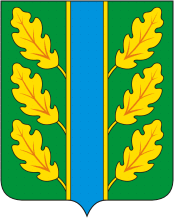 Периодическое печатное средство массовой информации«Вестник Дубровского района»Распространяется бесплатно.Подлежит распространению на территории Дубровского района.Порядковый номер выпуска:  № 26Дата выхода выпуска в свет: 18.12.2023 годаТираж:  22 экземплярар.п.ДубровкаСоучредителями периодического печатного средства массовой информации «Вестник Дубровского района» являются: Дубровский районный Совет народных депутатов и администрация Дубровского района.Редакцией периодического печатного средства массовой информации «Вестник Дубровского района» является администрация Дубровского района, которая также является его издателем и распространителем.        Адрес редакции, издателя, типографии: 242750, Брянская область, поселок Дубровка, ул. Победы, д 18.        Периодическое печатное средство массовой информации «Вестник Дубровского района является официальным периодическим печатным средством массовой информации, предназначенным для опубликования муниципальных правовых актов органов местного самоуправления Дубровского района, обсуждения проектов муниципальных правовых актов, доведения до сведения жителей Дубровского района иной официальной информации.        Главный редактор: Селюминова Н.В.Содержание:Раздел 1. «Правовые акты».1.1. Устав муниципального образования «Дубровский район». 1.2. Правовые акты, принимаемые на местном референдуме.1.3. Решения Дубровского районного Совета народных депутатов.1.4. Решения Дубровского поселкового Совета  народных депутатов1.5. Постановления и распоряжения администрации Дубровского района.1.6. Приказы Председателя контрольно- счетной палаты Дубровского района.Раздел 2. «Официальная информация».2.1. Отчеты о деятельности контрольно- счетной палаты Дубровского района.2.2.  Объявления о проведении публичных слушаний.2.3.  Муниципальные правовые акты, подлежащие обсуждению на публичных слушаниях.2.4. Иная официальная информацияРаздел 1. «Правовые акты».1.1. Устав муниципального образования «Дубровский район» – информация отсутствует.1.2. Правовые акты, принимаемые на местном референдуме – информация отсутствует.1.3. Решения Дубровского районного Совета народных депутатов                 1.3.1.Российская  ФедерацияБРЯНСКАЯ ОБЛАСТЬДУБРОВСКИЙ РАЙОННЫЙ СОВЕТ НАРОДНЫХ ДЕПУТАТОВР Е Ш Е Н И Еот 15 декабря 2023 года № 357 - 7 р.п. ДубровкаО  бюджете Дубровского муниципального района Брянской области  на 2024 год и на плановый период 2025 и 2026 годов1. Утвердить основные характеристики бюджета Дубровского муниципального района Брянской области на 2024 год:прогнозируемый общий объем доходов бюджета Дубровского муниципального района Брянской области в сумме 579 777 238,51 рублей, в том числе налоговые и неналоговые доходы в сумме 132 166 000,00 рублей;общий  объем  расходов бюджета Дубровского муниципального района Брянской области в  сумме  579 777 238,51 рублей; прогнозируемый дефицит бюджета Дубровского муниципального района Брянской области в сумме 0,00 рублей;верхний предел муниципального внутреннего долга Дубровского муниципального района Брянской области на 1 января 2025 года в сумме 0,00 рублей.2. Утвердить основные характеристики бюджета Дубровского муниципального района Брянской области на плановый период 2025 и  2026 годов:прогнозируемый общий объем доходов бюджета Дубровского муниципального района Брянской области на 2025 год в сумме 517 307 664,79   рублей, в том числе налоговые и неналоговые доходы в сумме  138 569 000,00 рублей, и на 2026 год в сумме 442 025 816,64 рублей, в том числе налоговые и неналоговые доходы в сумме  148 132 000,00 рублей;общий объем расходов бюджета Дубровского муниципального района Брянской области на 2025 год в сумме  517 307 664,79  рублей,  в том числе условно утвержденные расходы в сумме 4 050 000,00 рублей, и на 2026 год в сумме 442 025 816,64 рублей, в том числе условно утвержденные расходы в сумме 8 195 000,00 рублей;прогнозируемый дефицит бюджета Дубровского муниципального района Брянской области на 2025 год в сумме 0,00 рублей и  на 2026 год в сумме 0,00 рублей;верхний предел муниципального внутреннего долга Дубровского муниципального района Брянской области на 1 января 2026 года в сумме 0,00 рублей и  на 1 января  2027 года в сумме 0,00 рублей.             3. Утвердить прогнозируемые доходы Дубровского муниципального района Брянской области на 2024 год и на плановый период 2025 и 2026 годов согласно приложению 1 к настоящему Решению.4. Утвердить нормативы распределения доходов между бюджетом Дубровского муниципального района Брянской области и бюджетами муниципальных образований на   2024 год и на плановый период 2025 и 2026 годов согласно приложению 2 к настоящему Решению.5. Установить ведомственную структуру расходов  бюджета Дубровского муниципального района Брянской области на 2024 год и на плановый период 2025 и 2026 годов согласно приложению 3 к настоящему Решению.           6. Установить распределение бюджетных ассигнований по разделам, подразделам, целевым статьям (государственным программам и непрограммным направлениям деятельности), группам и подгруппам видов расходов классификации расходов на 2024 год и на плановый период 2025 и 2026 годов согласно приложению 4 к настоящему Решению.7. Установить распределение расходов бюджета Дубровского муниципального района Брянской области по целевым статьям (муниципальным программам и непрограммным направлениям деятельности), группам и подгруппам видов расходов на 2024 год и на плановый период 2025 и 2026 годов согласно приложению 5 к настоящему Решению.8. Установить общий объем бюджетных ассигнований на исполнение публичных нормативных обязательств на 2024 год  в  сумме 5 239 985,00 рублей,  на 2025 год  в  сумме  5 318 783,00 рублей и на 2026 год  в  сумме 5 318 783,00 рублей.9. Установить объем бюджетных ассигнований дорожного фонда Дубровского муниципального района Брянской области на 2024 год в сумме 6 989 000,00 рублей, на 2025 год в сумме 7 134 000,00 рублей, на 2026 год  в сумме 7 175 000,00 рублей.10. Установить объем межбюджетных трансфертов, получаемых из других бюджетов, на 2024 год  в  сумме 439 266 238,51 рублей,  на 2025 год  в  сумме 378 738 664,79 рублей и на 2026 год  в  сумме 293 893 816,64  рублей.11. Установить объем межбюджетных трансфертов, предоставляемых другим бюджетам бюджетной системы Брянской области на 2024 год  в  сумме 1 612 000,00 рублей,  на 2025 год  в  сумме 1 612 000,00 рублей, на 2026 год  в  сумме 1 612 000,00 рублей, из них:      в виде дотаций на 2024 год –812 000,00 рублей, на 2025 год – 812 000,00 рублей, на 2026 год – 812 000,00 рублей;     в виде иных межбюджетных трансфертов на 2024 год – 800 000,00 рублей, на 2025 год – 800 000,00 рублей, на 2026 год – 800 000,00 рублей.12. Утвердить объем дотаций на выравнивание бюджетной обеспеченности поселений из бюджета Дубровского муниципального района Брянской области за счет субвенций, поступающих на эти цели из областного бюджета  на 2024 год  в  сумме 812 000,00 рублей, на 2025 год  в  сумме 812 000,00 рублей, на 2026 год  в  сумме 812 000,00 рублей.13. Установить критерий выравнивания расчетной бюджетной обеспеченности поселений на 2024 год – 1,0291, на 2025 год – 1,0277, на 2026 год – 1,0266.14. Утвердить распределение межбюджетных трансфертов бюджетам поселений на 2024 год и на плановый период 2025 и 2026 годов согласно приложению 6 к настоящему Решению.Субвенции, субсидии, иные межбюджетные трансферты, предусмотренные настоящим Решением и поступившие из областного бюджета, расходуются получателями бюджетных средств в  порядке, установленном законами Брянской области и нормативными правовыми актами Правительства Брянской области.15. Установить размер резервного фонда администрации Дубровского района на 2024 год  в  сумме 100 000,00 рублей,  на 2025 год  в  сумме 100 000,00 рублей и на 2026 год  в  сумме 100 000,00 рублей.16. Субсидии юридическим лицам (за исключением субсидий муниципальным учреждениям), индивидуальным предпринимателям, физическим лицам в соответствии со статьей 78 Бюджетного кодекса Российской Федерации представляются в объемах, предусмотренных приложением 3 к настоящему Решению.Порядок предоставления указанных субсидий устанавливается нормативными правовыми актами администрации Дубровского района. Нормативные правовые акты, регулирующие предоставление субсидий юридическим лицам (за исключением субсидий муниципальным учреждениям), индивидуальным предпринимателям, физическим лицам – производителям товаров, работ, услуг, должны соответствовать общим требованиям, установленным Правительством Российской Федерации.17. Установить, что в соответствии со статьей 242.26 Бюджетного кодекса Российской Федерации казначейскому сопровождению подлежат следующие целевые средства:субсидии юридическим лицам (за исключением субсидий муниципальным бюджетным и автономным учреждениям Дубровского района) и бюджетные инвестиции юридическим лицам, предоставляемые в соответствии со статьей 80 Бюджетного кодекса Российской Федерации;субсидии муниципальным бюджетным и автономным учреждениям Дубровского района, предоставляемые в соответствии с абзацем вторым пункта 1и пунктом 4 статьи 78.1 и статьей 78.2 Бюджетного кодекса Российской Федерации в целях приобретения товаров, работ и услуг;взносы в уставные (складочные) капиталы юридических лиц (дочерних обществ юридических лиц), вклады в имущество юридических лиц ( дочерних обществ юридических лиц), не увеличивающие их уставные (складочные) капиталы, источником финансового обеспечения которых являются субсидии и бюджетные инвестиции, указанные в подпунктах 1 и 2 настоящего пункта;авансовые платежи по муниципальным контрактам о поставке товаров, выполнении работ, оказании услуг, заключаемым на сумму 50 000,0 тыс. рублей и более;авансовые платежи по контрактам (договорам) о поставке товаров, выполнении работ, оказании услуг, заключаемым исполнителями и соисполнителями в рамках исполнения указанных в подпункте 4 настоящего пункта муниципальных контрактов (контрактов, договоров) о поставке товаров, выполнении работ, оказании услуг;целевые средства, источником финансового обеспечения которых являются средства из областного бюджета в случаях, установленных нормативными правовыми актами Брянской области и на основании соглашений о предоставлении субсидии из областного бюджета бюджету Дубровского муниципального района на софинансирование расходных обязательств муниципального образования.средства, получаемые юридическими лицами, индивидуальными предпринимателями, физическими лицами – производителями товаров, работ, услуг в случаях, установленных нормативными правовыми актами Администрации Дубровского района.Санкционирование расходов, источником финансового обеспечения которых являются целевые средства, при казначейском сопровождении целевых средств, в случаях, предусмотренных настоящей статьей, осуществляется территориальным органом Федерального казначейства в порядке, установленном Министерством финансов Российской Федерации.18. Установить в соответствии с пунктом 8 статьи 217 Бюджетного кодекса Российской Федерации дополнительные основания для внесения изменений в сводную бюджетную роспись бюджета Дубровского муниципального района Брянской области без внесения изменений в настоящее Решение:увеличение бюджетных ассигнований за счет межбюджетных трансфертов из областного бюджета и бюджетов поселений сверх объемов, утвержденных настоящим Решением, или сокращение указанных ассигнований на основании полученного Уведомления по расчетам между бюджетами на суммы указанных в нем средств, предусмотренных к предоставлению из областного бюджета и бюджетов поселений бюджету Дубровского муниципального района Брянской области;увеличение бюджетных ассигнований, соответствующих целям предоставления из областного бюджета и бюджетов поселений субсидий и иных межбюджетных трансфертов, имеющих целевое назначение, в объеме, не превышающем неиспользованные остатки указанных межбюджетных трансфертов на начало текущего финансового года, по которым главным администратором доходов областного бюджета и бюджетов поселений подтверждена потребность в направлении их на те же цели в текущем финансовом году в соответствии с пунктом 5 статьи 242 Бюджетного кодекса Российской Федерации; увеличение бюджетных ассигнований в связи с использованием доходов, фактически полученных при исполнении бюджета Дубровского муниципального района Брянской области сверх утвержденных Решением о бюджете, по основаниям, установленным пунктом 2 статьи 232 Бюджетного кодекса Российской Федерации;уточнение кодов бюджетной классификации расходов в рамках требований казначейского исполнения бюджета Дубровского муниципального района Брянской области, а также в случае изменения Министерством финансов Российской Федерации и финансовым управлением администрации Дубровского района порядка применения бюджетной классификации;перераспределение бюджетных ассигнований в целях исполнения решений налоговых и иных уполномоченных органов о взыскании налогов, сборов, пеней и штрафов, предусматривающих обращение взыскания на средства бюджета Дубровского муниципального района Брянской области в соответствии с действующим законодательством в пределах, предусмотренных главным распорядителям средств бюджета Дубровского муниципального района Брянской области;перераспределение бюджетных ассигнований, предусмотренных главному распорядителю в текущем финансовом году на оказание муниципальных услуг, в связи с экономией бюджетных ассигнований на оказание муниципальных услуг, при условии, что увеличение бюджетных ассигнований по соответствующему виду расходов не превышает 10 процентов;перераспределение бюджетных ассигнований в пределах, предусмотренных главным распорядителям средств бюджета Дубровского муниципального района Брянской области на предоставление бюджетным учреждениям субсидий на финансовое обеспечение муниципального задания на оказание муниципальных услуг (выполнение работ) и субсидий на иные цели;перераспределение средств, зарезервированных в составе утвержденных настоящим Решением бюджетных ассигнований, в пределах объемов предусмотренных приложением 3 (ведомственная структура) к настоящему Решению, для их использования с целью финансового обеспечения реализации мероприятий муниципальных программ «Реализация отдельных полномочий Дубровского муниципального района Брянской области (2024 - 2026 годы)», «Развитие образования Дубровского муниципального района Брянской области (2024 – 2026 годы)», «Развитие культуры и сохранение культурного наследия Дубровского муниципального района Брянской области (2024 – 2026 годы)», «Управление муниципальными финансами Дубровского муниципального района Брянской области (2024-2026 годы)». Использование зарезервированных средств осуществляется в порядке, установленном администрацией Дубровского района.Внесение изменений в сводную бюджетную роспись по основаниям, установленным настоящим пунктом, осуществляется в пределах объема бюджетных ассигнований, утвержденных настоящим Решением, за исключением оснований, установленных абзацами вторым, третьим и четвертым настоящего пункта, в соответствии с которыми внесение изменений в сводную бюджетную роспись может осуществляться с превышением общего объема расходов, утвержденных настоящим Решением.19. В случаях изменения в 2024 году состава и (или) функций главных администраторов доходов районного бюджета или главных администраторов источников финансирования дефицита районного бюджета, а также изменения принципов назначения и присвоения структуры кодов классификации доходов бюджетов и классификации источников финансирования дефицита бюджета, внесение изменений в утвержденные перечень главных администраторов доходов районного бюджета и перечень главных администраторов источников финансирования дефицита районного бюджета, а также в состав закрепленных за ними кодов классификации доходов бюджетов или классификации источников финансирования дефицита районного бюджета осуществляется нормативным правовым актом финансового управления администрации Дубровского района без внесения изменений в решение о бюджете.   20. Установить, что остатки средств районного бюджета на начало текущего финансового года, за исключением остатков средств муниципального дорожного фонда Дубровского района и остатков неиспользованных межбюджетных трансфертов, полученных бюджетом Дубровского района в форме субсидий, субвенций и иных межбюджетных трансфертов, имеющих целевое назначение, в объеме до 100% могут направляться в текущем финансовом году на покрытие временных кассовых разрывов, возникающих при исполнении районного бюджета, и на увеличение бюджетных ассигнований на оплату заключенных муниципальных контрактов на поставку товаров, выполнение работ, оказание услуг, подлежащих в соответствии с условиями этих муниципальных контрактов оплате в отчетном финансовом году в объеме, не превышающем сумму остатка неиспользованных бюджетных ассигнований на указанные цели.  21. Установить, что глава администрации Дубровского района, руководители муниципальных учреждений не вправе принимать в 2024 году решения, приводящие к увеличению штатной численности муниципальных служащих, работников муниципальных учреждений, за исключением случаев принятия решений о наделении исполнительных органов власти дополнительными полномочиями, а муниципальных учреждений – дополнительными функциями, требующими увеличение штатной численности персонала.22. Установить, что наряду с органом муниципального финансового контроля главные распорядители бюджетных средств обеспечивают контроль эффективного и целевого использования средств, запланированных на реализацию мероприятий муниципальных программ, в том числе на финансовое обеспечение деятельности муниципальных учреждений, своевременного их возврата, предоставления отчетности.23. Утвердить объем и структуру источников внутреннего финансирования дефицита бюджета Дубровского муниципального района Брянской области на 2024 год и на плановый период 2025 и 2026 годов согласно  приложению 7 к настоящему Решению.24. Установить верхний предел муниципального внутреннего долга Дубровского муниципального района Брянской области по муниципальным гарантиям в валюте Российской Федерации на 1 января 2025 года в сумме 0,00 рублей, на 1 января 2026 года в сумме 0,00 рублей, на 1 января 2027 года в сумме 0,00 рублей.25. Предоставить право главе администрации Дубровского района осуществлять списание задолженности юридических лиц, физических лиц и индивидуальных предпринимателей по платежам и пеням, зачисляемым в бюджет Дубровского муниципального района Брянской области, безнадежных к взысканию. Списание указанной задолженности осуществляется в установленном администрацией Дубровского района порядке.26. Финансовому управлению администрации Дубровского района представлять в Дубровский районный Совет народных депутатов и Контрольно-счётную палату Дубровского района ежеквартально информацию об исполнении бюджета Дубровского муниципального района Брянской области в 2024 году в десятидневный срок со дня представления соответствующей отчетности в Департамент финансов Брянской области по форме ежемесячного отчета, представляемого в Департамент финансов Брянской области.Администрации Дубровского района ежеквартально представлять в Дубровский районный Совет народных депутатов и Контрольно-счётную палату Дубровского района отчет об исполнении бюджета Дубровского муниципального района Брянской области в соответствии со структурой, применяемой при утверждении бюджета, в течение 45 дней после наступления отчетной даты. 27. Настоящее Решение вступает в силу с 1 января 2024 года. 28. Настоящее Решение подлежит официальному опубликованию в периодическом печатном средстве массовой информации «Вестник Дубровского района», а так же размещению на сайте Дубровского муниципального района Брянской области в сети интернет. Глава муниципального образования «Дубровский район»                                                                                                       Г.А.Черняков    Приложение 1, 2, 3,4, 5, 6, 7 к данному решению Дубровского районного Совета народных депутатов размещено в ПРИЛОЖЕНИИ 1  к периодическому печатному средству массовой информации «Вестник Дубровского района» №26 от 18.12.2023 года на сайте Дубровского муниципального района Брянской области в сети интернет.                     1.3.2.Российская ФедерацияБРЯНСКАЯ ОБЛАСТЬДУБРОВСКИЙ РАЙОННЫЙ СОВЕТ НАРОДНЫХ ДЕПУТАТОВР Е Ш Е Н И Еот 15 декабря 2023 года № 358 - 7   п. ДубровкаОб утверждении схемы одномандатных избирательных округов по выборам депутатов Дубровского районного Совета народных депутатов             В соответствии со ст. 18 Федерального закона от 12.06.2002 № 67-ФЗ «Об основных гарантиях избирательных прав и права на участие в референдуме граждан Российской Федерации», ст. 6 Закона Брянской области от 26.06.2008 № 54-З «О выборах депутатов представительных органов муниципальных образований в Брянской области», Уставом Дубровского муниципального района Брянской области, решением территориальной избирательной комиссии Дубровского района от 22.11.2023 №1/157  «Об определении схемы одномандатных избирательных округов для проведения выборов депутатов представительных органов муниципальных образований, входящих в состав территории Дубровского муниципального района Брянской области», Дубровский районный Совет народных депутатовРЕШИЛ:Утвердить схему одномандатных избирательных округов по выборам депутатов Дубровского районного Совета народных депутатов согласно приложению №1.Утвердить графическое изображение схемы одномандатных избирательных округов по выборам депутатов Дубровского районного Совета народных депутатов согласно приложению №2.Опубликовать настоящее решение в периодическом печатном средстве массовой информации «Вестник Дубровского района» и разместить на сайте Дубровского муниципального района Брянской области в сети интернет: www.admdubrovka.ru.Решение вступает в силу после его официального опубликования.Глава муниципального образования«Дубровский район»                                                                          Г.А.ЧерняковПриложение №1к решению Дубровского районногоСовета народных депутатовот 15.12.2023 года № 358 - 7СХЕМАодномандатных избирательных округовпо выборам депутатов Дубровского районного Совета народных депутатов1433(+10%) -1303-  1173(-10%)   Приложение  2 к данному решению Дубровского районного Совета народных депутатов размещено в ПРИЛОЖЕНИИ 2  к периодическому печатному средству массовой информации «Вестник Дубровского района» №26 от 18.12.2023 года на сайте Дубровского муниципального района Брянской области в сети интернет.                1.3.3.Российская ФедерацияБРЯНСКАЯ ОБЛАСТЬДУБРОВСКИЙ РАЙОННЫЙ СОВЕТ НАРОДНЫХ ДЕПУТАТОВР Е Ш Е Н И Еот 15 декабря 2023 года № 359 - 7    р.п. ДубровкаОб утверждении Прогнозного плана (программы)приватизации муниципального имущества муниципального образования Дубровский муниципальный район Брянской области и основных направленийприватизации муниципального имущества на 2024 годВ соответствии с Федеральным законом от 21.12.2001 № 178-ФЗ                     "О приватизации государственного и муниципального имущества",Дубровский районный Совет народных депутатовРЕШИЛ:Утвердить Прогнозный план (программу) приватизации муниципального имущества муниципального образования Дубровский муниципальный район Брянской области и основные направления приватизации муниципального имущества на 2024 год согласно приложению к настоящему решению.Администрации Дубровского района обеспечить в установленном порядке реализацию Прогнозного плана (программы) приватизации муниципального имущества муниципального образования Дубровский муниципальный район Брянской области и основных направлений приватизации муниципального имущества на 2024 год.Настоящее решение опубликовать в периодическом печатном средстве массовой информации «Вестник Дубровского района» и разместить на сайте Дубровского муниципального района Брянской области в сети «Интернет».Решение вступает в силу с момента его официального опубликования.Глава муниципального образования«Дубровский район»                                                                                    Г.А. Черняков                                                                           Приложение                                                                           к решению Дубровского районного                                                                           Совета народных депутатов от 15.12.2023 № 359-71.4. Решения Дубровского поселкового Совета  народных депутатов                1.4.1.Российская ФедерацияБрянская областьДУБРОВСКИЙ ПОСЕЛКОВЫЙ СОВЕТ НАРОДНЫХ ДЕПУТАТОВРЕШЕНИЕот 15 декабря  2023 г.    							       №  270Об утверждении схемы одномандатных избирательных округов по выборам депутатов Дубровского поселкового Совета народных депутатов В соответствии со статьей 18 Федерального закона от 12.07.2002 года № 67-ФЗ «Об основных гарантиях избирательных прав и права на участие в референдуме граждан Российской Федерации», статьей 6 Закона Брянской области от 26 июня 2008 года № 54-З «О выборах депутатов представительных органов муниципальных образований в Брянской области», Уставом Дубровского городского поселения Дубровского муниципального района Брянской области, решением территориальной избирательной комиссии Дубровского района от 22.11.2023 года № 1-157 «Об определении схемы одномандатных избирательных округов для проведения выборов депутатов представительных органов муниципальных образований, входящих в состав территории Дубровского муниципального района Брянской области», ДУБРОВСКИЙ ПОСЕЛКОВЫЙ СОВЕТ НАРОДНЫХ ДЕПУТАТОВРЕШИЛ:1. Утвердить схему одномандатных избирательных округов по выборам депутатов Дубровского поселкового Совета народных депутатов согласно приложению №1.2.Утвердить графическое изображение схемы одномандатных избирательных округов по выборам депутатов Дубровского поселкового Совета народных депутатов согласно приложению №2.3.Опубликовать настоящее решение в периодическом печатном средстве массовой информации «Вестник Дубровского района» и разместить на сайте Дубровского муниципального района Брянской области в сети интернет: www.admdubrovka.ru.4.Решение вступает в силу после его официального опубликования.Глава Дубровскогогородского поселения                                                              П.В. ПарлюкПриложение №1к Решению Дубровского поселкового Совета народных депутатовот 15.12.2023  №  270СХЕМАодномандатных избирательных округов по выборам депутатов Дубровского поселкового Совета  народных депутатов численность избирателей на 01.07.2023-6884 чел. (443-492-541)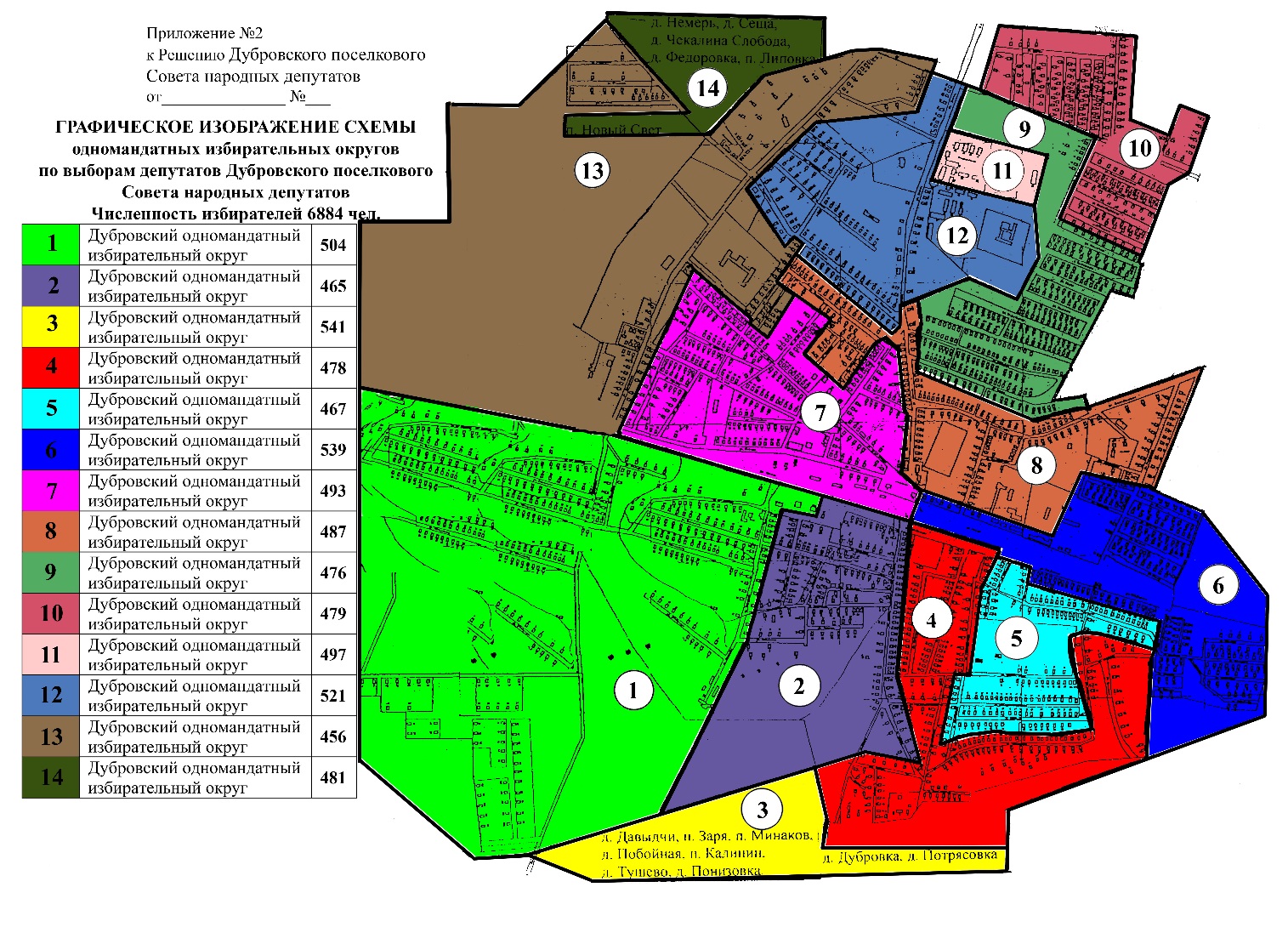                   1.4.2.РОССИЙСКАЯ ФЕДЕРАЦИЯБРЯНСКАЯ ОБЛАСТЬДУБРОВСКИЙ ПОСЕЛКОВЫЙ СОВЕТ НАРОДНЫХ ДЕПУТАТОВРЕШЕНИЕот  «15 »декабря  2023 г.  № 271п. ДубровкаО   бюджете Дубровского  городского поселения Дубровского муниципального района  Брянской области на 2024 год и на плановый период 2025 и 2026 годы.Дубровский поселковый Совет народных депутатовРЕШИЛ:1. Утвердить основные характеристики бюджета Дубровского городского поселения Дубровского муниципального района  Брянской области на 2024 год:прогнозируемый общий объем доходов бюджета Дубровского городского поселения Дубровского муниципального района Брянской области в сумме 46 687 326,02 рублей,  в том числе налоговые и неналоговые доходы в сумме 25 656 000,00 рублей; общий  объем  расходов бюджета  Дубровского городского поселения Дубровского муниципального района Брянской области в  сумме   46 687 326,02 рублей;прогнозируемый  дефицит бюджета Дубровского городского поселения Дубровского муниципального района Брянской области в сумме 0,00 рублей;верхний предел муниципального внутреннего долга Дубровского городского поселения Дубровского муниципального района Брянской области на 1 января 2025 года в сумме 0,00 рублей. 2. Утвердить основные характеристики бюджета  Дубровского городского поселения Дубровского муниципального района  Брянской области на 2025 год и на 2026 год:прогнозируемый общий объем доходов  на 2025 год в сумме 42 136 664,47  рублей,  в том числе налоговые и неналоговые доходы в сумме 26 955 000,00  рублей;  на 2026 год в сумме 42 833 875,00 рублей,  в том числе налоговые и неналоговые доходы в сумме  28 168 000,00 рублей;общий  объем  расходов бюджета  на  2025  год в    сумме  42 136 664,47 рублей, в том числе условно утверждённые  673 900,00  рублей, и  на 2026 год в сумме 42 833 875,00 рублей, в том числе условно утверждённые расходы в сумме 1 408 400,00 рублей;прогнозируемый  дефицит бюджета Дубровского городского поселения Дубровского муниципального района Брянской области на  2025 год в сумме 0,00 рублей, на  2026 год в сумме 0,00 рублей;верхний предел муниципального внутреннего долга Дубровского городского поселения Дубровского муниципального района Брянской области на 1 января 2025 года в сумме 0,00 рублей, на 1 января 2026 года в сумме 0,00 рублей.3. Утвердить доходы бюджета Дубровского городского поселения Дубровского муниципального района Брянской области на 2024 год и на плановый период 2025 и 2026 годы согласно приложению 1 к настоящему Решению.4. Утвердить нормативы  распределения доходов на 2024 год и на плановый период 2025 и 2026 годы Дубровского городского поселения Дубровского муниципального района Брянской области  2 к настоящему Решению.5. Установить ведомственную структуру расходов  бюджета Дубровского городского поселения  Дубровского муниципального района Брянской области на 2024 год и на плановый период 2025 и 2026 годы согласно приложению 3 к настоящему Решению.6. Установить распределение бюджетных ассигнований по разделам, подразделам, целевым статьям (муниципальным программам и непрограммным направлениям деятельности), группам и подгруппам видов на 2024 год и на плановый период  2025 и 2026 годы согласно приложению 4 к настоящему Решению.7. Установить  распределение расходов бюджета Дубровского городского поселения Дубровского муниципального  района Брянской области по целевым статьям (муниципальным программам и непрограммным направлениям деятельности), группам и подгруппам видов расходов на 2024 год и на плановый период 2025 и 2026 годы согласно приложению 5 к настоящему Решению.8. Утвердить общий объем бюджетных ассигнований на исполнение публичных нормативных обязательств на 2024 год  в  сумме 230 009,70 рублей, на 2025 год  в  сумме 240 063,03   рублей, на 2026 год  в  сумме 249 665,58   рублей.9. Установить объем бюджетных ассигнований дорожного фонда Дубровского городского поселения Дубровского муниципального района Брянской области на 2024 год  в  сумме 22 115 858,85 рублей, на 2025 год  в  сумме 19 317 675,00 рублей, на 2026 год  в  сумме 19 344 675,00 рублей.10. Утвердить объем межбюджетных трансфертов, предоставляемых другим бюджетам бюджетной системы Брянской области на 2023 год  в  сумме 8 130 000,00 рублей. 11.  Установить объем межбюджетных трансфертов, получаемых из других бюджетов бюджету Дубровского городского поселения Дубровского муниципального  района Брянской области в сумме 200 рублей.12. Установить размер резервного фонда городского поселения Дубровского муниципального  района Брянской  области на 2024 год  в  сумме  60000,00 рублей, на 2025 год  в  сумме 60000,00 рублей, на 2026 год  в  сумме 60000,00 рублей.13. Предоставить субсидии юридическим лицам (за исключением субсидий муниципальным учреждениям), индивидуальным предпринимателям, физическим лицам - производителям товаров, работ, услуг на безвозмездной и безвозвратной основе в целях возмещения затрат или недополученных доходов в связи с производством (реализацией) товаров, выполнением работ, оказанием услуг в объемах, предусмотренных приложениями 3,4 к настоящему Решению.Порядок предоставления указанных субсидий устанавливается нормативными правовыми актами администрации Дубровского района. Нормативные правовые акты, регулирующие предоставление субсидий юридическим лицам (за исключением субсидий муниципальным учреждениям), индивидуальным предпринимателям,    физическим лицам - производителям товаров, работ, услуг, должны определять:категории и (или) критерии отбора юридических лиц любых организационно-правовых форм, индивидуальных предпринимателей, физических лиц, производителей товаров, работ, услуг, имеющих право на получение субсидий;цели, условия и порядок предоставления субсидий;порядок возврата субсидий в бюджет Дубровского городского поселения Дубровского муниципального района Брянской области в случае нарушения условий, установленных при их предоставлении;порядок возврата в текущем финансовом году получателем субсидий остатков субсидий, не использованных в отчетном финансовом году, в случаях, предусмотренных соглашениями (договорами) о предоставлении субсидий;положения об обязательной проверке главным распорядителем бюджетных средств, предоставляющим субсидию, и органом муниципального финансового контроля соблюдения условий, целей и порядка предоставления субсидий их получателями.При предоставлении субсидий, указанных в настоящем пункте, обязательным условием их предоставления, включаемым в договоры (соглашения) о предоставлении субсидий, является согласие их получателей (за исключением муниципальных унитарных предприятий, хозяйственных товариществ и обществ с участием публично-правовых образований в их уставных (складочных) капиталах на осуществление главным распорядителем бюджетных средств, предоставившим  субсидии,  и органом муниципального финансового контроля проверок соблюдения получателями субсидий условий, целей и порядка их предоставления;14. Установить, что в соответствии со статьей 242.26 Бюджетного кодекса Российской Федерации казначейскому сопровождению подлежат следующие целевые средства:субсидии юридическим лицам (за исключением субсидий муниципальным бюджетным и автономным учреждениям Дубровского района) и бюджетные инвестиции юридическим лицам, предоставляемые в соответствии со статьей 80 Бюджетного кодекса Российской Федерации;субсидии муниципальным бюджетным и автономным учреждениям Дубровского района, предоставляемые в соответствии с абзацем вторым пункта 1и пунктом 4 статьи 78.1 и статьей 78.2 Бюджетного кодекса Российской Федерации в целях приобретения товаров, работ и услуг;взносы в уставные (складочные) капиталы юридических лиц (дочерних обществ юридических лиц), вклады в имущество юридических лиц (дочерних обществ юридических лиц), не увеличивающие их уставные (складочные) капиталы, источником финансового обеспечения которых являются субсидии и бюджетные инвестиции, указанные в подпунктах 1 и 2 настоящего пункта;авансовые платежи по муниципальным контрактам о поставке товаров, выполнении работ, оказании услуг, заключаемым на сумму 50 000,0 тыс. рублей и более;авансовые платежи по контрактам (договорам) о поставке товаров, выполнении работ, оказании услуг, заключаемым исполнителями и соисполнителями в рамках исполнения указанных в подпункте 4 настоящего пункта муниципальных контрактов (контрактов, договоров) о поставке товаров, выполнении работ, оказании услуг;целевые средства, источником финансового обеспечения которых являются средства из областного бюджета в случаях, установленных нормативными правовыми актами Брянской области и на основании соглашений о предоставлении субсидии из областного бюджета бюджету Дубровского муниципального района на софинансирование расходных обязательств муниципального образования.средства, получаемые юридическими лицами, индивидуальными предпринимателями, физическими лицами – производителями товаров, работ, услуг в случаях, установленных нормативными правовыми актами Администрации Дубровского района.Санкционирование расходов, источником финансового обеспечения которых являются целевые средства, при казначейском сопровождении целевых средств, в случаях, предусмотренных настоящей статьей, осуществляется территориальным органом Федерального казначейства в порядке, установленном Министерством финансов Российской Федерации.15. Установить в соответствии с пунктом 8 статьи 217 Бюджетного кодекса Российской Федерации дополнительные основания для внесения изменений в сводную бюджетную роспись бюджета Дубровского городского поселения Дубровского муниципального района Брянской области без внесения изменений в настоящее Решение:увеличение бюджетных ассигнований за счет межбюджетных трансфертов из областного бюджета и иных бюджетов сверх объемов, утвержденных настоящим  Решением, или сокращение указанных ассигнований на основании полученного Уведомления по расчетам между бюджетами на суммы указанных в нем средств, предусмотренных к предоставлению из областного бюджета и иных бюджетов бюджету Дубровского городского поселения Дубровского муниципального района Брянской области;увеличение бюджетных ассигнований, соответствующих целям предоставления из областного бюджета и иных бюджетов субсидий и иных межбюджетных трансфертов, имеющих целевое назначение, в объеме, не превышающем неиспользованные остатки указанных межбюджетных трансфертов на начало текущего финансового года, по которым главным администратором доходов областного бюджета и иных бюджетов подтверждена потребность в направлении их на те же цели в текущем финансовом году в соответствии с пунктом 5 статьи 242 Бюджетного кодекса Российской Федерации; увеличение бюджетных ассигнований в связи с использованием доходов, фактически полученных при исполнении  бюджета Дубровского городского поселения Дубровского муниципального района Брянской области сверх утвержденных Решением о бюджете, по основаниям, установленным пунктом 2 статьи 232 Бюджетного кодекса Российской Федерации;уточнение кодов бюджетной классификации расходов в рамках требований казначейского исполнения бюджета Дубровского городского поселения Дубровского муниципального района Брянской области, а также в случае изменения Министерством финансов Российской Федерации и финансовым управлением администрации Дубровского района порядка применения бюджетной классификации;перераспределение бюджетных ассигнований в целях исполнения решений налоговых и иных уполномоченных органов о взыскании налогов, сборов, пеней и штрафов, предусматривающих обращение взыскания на средства бюджета Дубровского городского поселения Дубровского муниципального района Брянской области в соответствии с действующим законодательством в пределах, предусмотренных главным распорядителям средств бюджета Дубровского городского поселения Дубровского муниципального района Брянской области;перераспределение бюджетных ассигнований, предусмотренных главному распорядителю в текущем финансовом году на оказание муниципальных услуг, в связи с экономией бюджетных ассигнований на оказание муниципальных услуг, при условии, что увеличение бюджетных ассигнований по соответствующему виду расходов не превышает 10 процентов;перераспределение бюджетных ассигнований в пределах, предусмотренных главным распорядителям средств бюджета Дубровского городского поселения Дубровского муниципального района  Брянской области на предоставление бюджетным учреждениям субсидий на финансовое обеспечение муниципального задания на оказание муниципальных услуг (выполнение работ) и субсидий на иные цели;перераспределение средств, зарезервированных в составе утвержденных настоящим Решением бюджетных ассигнований, в пределах объемов предусмотренных приложением 4 (ведомственная структура) к настоящему Решению, для их использования с целью финансового обеспечения реализации мероприятий муниципальной программы «Реализация отдельных полномочий муниципального образования  Дубровского городского поселения Дубровского муниципального района  Брянской области  на 2024 - 2026 годы». Использование зарезервированных средств осуществляется в порядке, установленном администрацией Дубровского района.Внесение изменений в сводную бюджетную роспись по основаниям, установленным настоящим пунктом, осуществляется в пределах объема бюджетных ассигнований, утвержденных настоящим Решением, за исключением оснований, установленных абзацами вторым, третьим и четвертым настоящего пункта, в соответствии с которыми внесение изменений в сводную бюджетную роспись может осуществляться с превышением общего объема расходов, утвержденных настоящим Решением.16. Установить, что остатки средств бюджета на начало текущего финансового года, за исключением остатков средств муниципального дорожного фонда Дубровского городского поселения и остатков неиспользованных межбюджетных трансфертов, полученных бюджетом Дубровского городского поселения в форме субсидий, субвенций и иных межбюджетных трансфертов, имеющих целевое назначение, в объеме до 100% могут направляться в текущем финансовом году на покрытие временных кассовых разрывов, возникающих при исполнении бюджета Дубровского городского поселения, и на увеличение бюджетных ассигнований на оплату заключенных муниципальных контрактов на поставку товаров, выполнение работ, оказание услуг, подлежащих в соответствии с условиями этих муниципальных контрактов оплате в отчетном финансовом году в объеме, не превышающем сумму остатка неиспользованных бюджетных ассигнований на указанные цели.17. Утвердить источники внутреннего финансирования дефицита бюджета Дубровского городского поселения  Дубровского муниципального района  Брянской области на 2024 год и на плановый период 2025 и 2026 годы согласно приложению 6 к настоящему Решению;18. Администрации Дубровского района  ежеквартально представлять в Дубровский поселковый Совет народных депутатов и Контрольно-счётную палату Дубровского района  отчет об исполнении бюджета Дубровского городского поселения Дубровского муниципального района Брянской области за 2023 год в соответствии с Бюджетным Кодексом РФ, в течение 45 дней после наступления отчетной даты;19. Настоящее Решение вступает в силу с 1 января 2024 года и действует по 31 декабря 2024 года; 20.  Настоящее Решение подлежит размещению  на сайте Дубровского муниципального района Брянской области, а так же в периодическом печатном средстве массовой информации «Вестник Дубровского района».Глава  Дубровского городского поселения                                                          П.В. Парлюк                                        Приложения 1,2,3,4,5,6 к данному решению Дубровского поселкового Совета народных депутатов размещено в ПРИЛОЖЕНИИ 1  к периодическому печатному средству массовой информации «Вестник Дубровского района» №26 от 18.12.2023 года на сайте Дубровского муниципального района Брянской области в сети интернет.1.5. Постановления и распоряжения администрации Дубровского  района – информация отсутствует.      1.6. Приказы Председателя контрольно - счетной палаты Дубровского района - информация отсутствует.Раздел 2. «Официальная информация».2.1. Отчеты о деятельности контрольно - счетной палаты Дубровского района - информация отсутствует.2.2.  Объявления о проведении публичных слушаний - информация отсутствует.2.3.  Муниципальные правовые акты, подлежащие обсуждению на публичных слушаниях информация отсутствует.  2.4. Иная официальная информация                   2.4.1.ИТОГОВЫЙ ДОКУМЕНТ ПУБЛИЧНЫХ СЛУШАНИЙПубличные слушания назначены Решением Дубровского районного Совета  народных депутатов от 24 ноября 2023 года N 346-7Перечень вопросов, выносимых на публичные слушания:Проект решения Дубровского районного Совета народных депутатов «О бюджете Дубровского муниципального района Брянской области на 2024 год и на плановый период 2025 и 2026 годов». Дата и место проведения: 14 декабря 2023 года начало в 10.00 час. место проведения: Брянская область, Дубровский район, п.Дубровка, ул.Победы, д.18, зал заседаний администрации Дубровского районаВопросы, выносимые на публичные  слушания: Проект решения Дубровского районного Совета народных депутатов «О бюджете Дубровского муниципального района Брянской области на 2024 год и на плановый период 2025 и 2026 годов»Краткое содержание внесенного предложения:1. В проекте решения Дубровского районного Совета народных депутатов  «О бюджете Дубровского муниципального района Брянской области на 2024 год и на плановый период 2025 и 2026 годов» внести следующие изменения и дополнения:- абзац второй пункта 1 проекта решения изложить в следующей редакции: «прогнозируемый общий объем доходов бюджета Дубровского муниципального района Брянской области в сумме 579 777 238,51 рублей, в том числе налоговые и неналоговые доходы в сумме 132 166 000,00 рублей».- абзац третий пункта 1 проекта решения изложить в следующей редакции:«общий  объем  расходов бюджета Дубровского муниципального района Брянской области в    сумме  579 777 238,51 рублей»;- абзац второй пункта 2 проекта решения изложить в следующей редакции:«прогнозируемый общий объем доходов бюджета Дубровского муниципального района Брянской области на 2025 год в сумме 517 307 664,79  рублей, в том числе налоговые и неналоговые доходы в сумме  138 569 000,00 рублей»;- абзац третий пункта 2 проекта решения изложить в следующей редакции:«общий объем расходов бюджета Дубровского муниципального района Брянской области на 2025 год в сумме  517 307 664,79  рублей,  в том числе условно утвержденные расходы в сумме 4 050 000,00 рублей;      - пункт 10 проекта решения изложить в следующей редакции:«установить объем межбюджетных трансфертов, получаемых из других бюджетов, на 2024 год в сумме 439 266 238,51 рублей, на 2025 год в сумме 378 738 664,79 рублей.В приложении № 1 проекта Решения «О бюджете Дубровского муниципального района Брянской области на 2024 год и на плановый период 2025 и 2026 годов» графы 3; 4; 5 следующих строк изложить в новой редакции:              В приложении № 3 проекта Решения «О бюджете Дубровского муниципального района Брянской области на 2024 год и на плановый период 2025 и 2026 годов» графы 7; 8; 9 следующих строк изложить в новой редакции:В приложении № 4 проекта Решения «О бюджете Дубровского муниципального района Брянской области на 2024 год и на плановый период 2025 и 2026 годов» графы 6; 7; 8 следующих строк изложить в новой редакции:В приложении № 5 проекта Решения «О бюджете Дубровского муниципального района Брянской области на 2024 год и на плановый период 2025 и 2026 годов» графы 8; 9; 10 следующих строк изложить в новой редакции:Кем внесено предложение: Администрация Дубровского района.Решение, принятое участниками публичных слушаний:Вынести проект бюджета Дубровского муниципального района Брянской области на 2024 год и на плановый период 2025 и 2026 годов, с учетом предложенных администрацией Дубровского района на публичных слушаниях дополнений и изменений, на рассмотрение очередного заседания Дубровского районного Совета народных депутатов 15 декабря 2023 года. Рекомендовать учесть данные предложения при принятии решения.     Председатель                                                                                             И.А.Шевелёв           Секретарь                                                                                                   И.А.Чернякова                 2.4.2.Извещениео проведении аукциона в электронной форме (электронного аукциона) по продаже земельных участковАдминистрация Дубровского района сообщает о проведении аукциона по продаже земельных участков.    Организатор аукциона – администрация Дубровского района.Аукцион проводится по адресу: 242750, Брянская область, Дубровский район, рп. Дубровка, ул. Победы, д. 18, каб. 1;адрес электронной почты: dbr-orgotdel@yandex.ru; телефон (848332) 9-11-33.  Уполномоченный орган, принявший решение о проведении аукциона: администрация Дубровского района. Форма торгов: аукционы в электронной форме, открытые по составу участников с открытой формой подачи предложений о цене.Предмет аукциона: продажа земельных участков.Земельный участок из категории земель: земли сельскохозяйственного назначения.        Границы земельного участка определены в соответствии с Выпиской из единого государственного реестра недвижимости о характеристиках и зарегистрированных правах на объект недвижимости. Сведения об ограничениях права на объект недвижимости: отсутствуют.Ограничения использования земельного участка: в рамках договора купли-продажи земельного участка.При использовании земельного участка, необходимо соблюдать следующие условия: обеспечивать беспрепятственный доступ на земельный участок для инспекционных проверок покупателю, выполнять требования эксплуатационных служб по эксплуатации подземных и наземных коммуникаций и сооружений, если такие находятся на земельном участке, и не препятствовать их ремонту и обслуживанию, не препятствовать юридическим лицам, осуществляющим на основании соответствующих решений уполномоченных органов власти геодезические, геологоразведочные, землеустроительные  и иные исследования и изыскания, использовать участок строго по целевому назначению, с соблюдением санитарных норм и экологических требований.Дата и время начала приема заявок: 18.12.2023г. с 12ч.00.Порядок регистрации на электронной площадке: для обеспечения доступа к участию в электронном аукционе Заявителям необходимо пройти процедуру регистрации на электронной площадке либо в ГИС Торги.          1. Регистрация в ГИС Торги осуществляется без взимания платы в соответствии с инструкцией по регистрации физических лиц либо инструкцией по регистрации для юридических лиц и индивидуальных предпринимателей, размещенной на сайте  www.torgi.gov.ru/new (ГИС Торги). После регистрации пользователь автоматически получает доступ к участию в торгах на электронных площадках, аккредитованных в соответствии с Федеральным законом от 05.04.2013 №44-ФЗ, без прохождения дополнительных проверок и направления документов. Для регистрации потребуется подтвержденная учетная запись на госуслугах (ЕСИА), квалифицированная электронная подпись, а также выполнить следующие действия в системе:                                                                                                                                                         - пройти авторизацию в ГИС Торги при помощи учетной записи на  госуслугах (ЕСИА)
- заполнить заявление на регистрацию и при необходимости приложить документы
-    подписать заявление на регистрацию квалифицированной электронной подписью.                                 2. Для получения регистрации на единая электронная торговая площадка Сбербанк-АСТ www.sberbank-ast.ru необходимо пройти регистрацию (аккредитацию) на электронной площадке в соответствии с Регламентом и Инструкциями электронной площадки.          В случае если от имени Заявителя действует иное лицо (далее - Доверенное лицо), Заявителю и Доверенному лицу необходимо пройти регистрацию (аккредитацию) на электронной площадке в соответствии с Регламентом и Инструкциями.Документы, представляемые заявителями для участия в электронном аукционе:1) заявка на участие в аукционе по установленной в извещении о проведении аукциона форме с указанием банковских реквизитов счета для возврата задатка;2) копии документов, удостоверяющих личность заявителя (для граждан) (в случае представления копии паспорта гражданина Российской Федерации представляются копии 20 (двадцати) страниц паспорта: от 1-ой страницы с изображением Государственного герба Российской Федерации по 20-ую страницу с «Извлечением из Положения о паспорте гражданина Российской Федерации» включительно);3) надлежащим образом заверенный перевод на русский язык документов о государственной регистрации юридического лица в соответствии с законодательством иностранного государства в случае, если заявителем является иностранное юридическое лицо;4) документы, подтверждающие внесение задатка. (При подаче Заявителем Заявки в соответствии с Регламентом и Инструкциями, информация о внесении Заявителем задатка формируется Оператором электронной площадки и направляется Организатору аукциона).Порядок приема заявок: Заявка на участие в электронном аукционе с указанием банковских реквизитов счета для возврата задатка направляется оператору электронной площадки в форме электронного документа с приложением документов. Заявка на участие в электронном аукционе, а также прилагаемые к ней документы подписываются усиленной квалифицированной электронной подписью заявителя.           Прием заявок обеспечивается Оператором электронной площадки в соответствии с Регламентом и Инструкциями. Оператор обеспечивает регистрацию заявок и прилагаемых к ним документов в журнале приема заявок. Каждой заявке присваивается номер с указанием даты и времени приема.Один Заявитель вправе подать только одну Заявку.Заявка и прилагаемые к ней документы направляются единовременно в соответствии с Регламентом и Инструкциями электронной площадки. Не допускается раздельного направления заявки и приложенных к ней документов, направление дополнительных документов после подачи заявки или замена ранее направленных документов без отзыва заявки в соответствии с Регламентом и Инструкциями электронной площадки. В соответствии с Регламентом и Инструкциями Оператор электронной площадки возвращает заявку Заявителю в случае: - предоставления заявки, подписанной электронной подписью лица, не уполномоченного действовать от имени Заявителя, подачи одним Заявителем двух и более заявок при условии, что поданные ранее заявки не отозваны, получения заявки после дня и времени окончания срока приема заявок. Одновременно с возвратом заявки Оператор электронной площадки уведомляет Заявителя об основаниях ее возврата. Возврат заявок по иным основаниям не допускается. В случае отсутствия у Оператора электронной площадки оснований возврата заявки Заявителю, Оператор электронной площадки регистрирует заявку в соответствии с Регламентом и Инструкциями электронной площадки. При этом Оператор электронной площадки направляет Заявителю уведомление о поступлении заявки в соответствии с Регламентом и Инструкциями электронной площадки. Заявитель вправе отозвать заявку в любое время до установленных даты и времени окончания срока приема заявок в соответствии с Регламентом и Инструкциями электронной площадки. Заявитель после отзыва заявки вправе повторно подать заявку до установленных даты и времени окончания срока приема заявок. Прием заявок прекращается Оператором электронной площадки с помощью программных и технических средств в дату и время окончания срока приема заявок. Ответственность за достоверность указанной в заявке информации и приложенных к ней документов несет Заявитель. Для участия в аукционе Заявителями вносится задаток в размере 90% от начальной цены земельного участка в срок не позднее даты окончания приема заявок по следующим реквизитам: Получатель: Наименование: АО "Сбербанк-АСТ"
ИНН: 7707308480
КПП: 770401001
Расчетный счет: 40702810300020038047БАНК ПОЛУЧАТЕЛЯ:Наименование банка: ПАО "СБЕРБАНК РОССИИ" Г. МОСКВА
БИК: 044525225
Корреспондентский счет: 30101810400000000225Назначение платежа: Перечисление денежных средств оператору электронной торговой площадки для проведения операций по организации процедур и обеспечению участия в них, лицевой счет.Платежи по перечислению задатка для участия в электронном аукционе и порядок возврата задатка осуществляются в соответствии с Регламентом электронной площадки.Извещение о проведении электронного аукциона и условиях его проведения являются условиями публичной оферты в соответствии со статьей 437 Гражданского кодекса Российской Федерации. Подача документов на участие в аукционе и перечисление задатка являются акцептом такой оферты.            Задаток возвращается электронной площадкой Заявителям в соответствии с Регламентом и Инструкциями в следующем порядке: - для Заявителя, отозвавшего Заявку до окончания срока приема Заявок, – в течение 3 (трех) рабочих дней со дня поступления уведомления об отзыве Заявки в соответствии с Регламентом и Инструкциями электронной площадки; - для Заявителя, не допущенного к участию в аукционе, – в течение 3 (трех) рабочих дней со дня оформления Протокола рассмотрения заявок на участие в аукционе в соответствии с Регламентом и Инструкциями электронной площадки; - для участников аукциона (далее - Участник), участвовавших в аукционе, но не победивших в нем, – в течение 3 (трех) рабочих дней со дня подписания Протокола о результатах аукциона в соответствии с Регламентом и Инструкциями электронной площадки.            Задаток, внесенный победителем аукциона, а также задаток, внесенный иным лицом, с которым договор купли-продажи земельного участка заключается в соответствии с пунктами 13 и 14 или 20 статьи 39.12 Земельного кодекса Российской Федерации, засчитываются в оплату приобретаемого земельного участка. Перечисление задатка Продавцу в оплату цены за земельный участок осуществляется Оператором электронной площадки в соответствии с Регламентом и Инструкциями.            Задатки, внесенные этими лицами, не заключившими в установленном законодательством порядке договоры купли - продажи земельного участка вследствие уклонения от заключения договоров, не возвращаются.Порядок рассмотрения заявок: дата рассмотрения заявок 12.01.2024 г. В день определения Участников аукциона, Оператор электронной площадки через Личный кабинет Организатора аукциона обеспечивает доступ к поданным Заявителями заявкам и документам, а также к журналу приема заявок. В протоколе рассмотрения заявок на участие в электронном аукционе, указывается перечень принятых заявок, перечень отозванных заявок, имена (наименования) Заявителей, признанных участниками аукциона, а также имена (наименования) Заявителей, которым было отказано в допуске к участию в аукционе, с указанием оснований отказа. Протокол рассмотрения заявок на участие в электронном аукционе подписывается не позднее чем в течение одного дня со дня их рассмотрения, усиленной квалифицированной электронной подписью лица, уполномоченного действовать от имени организатора аукциона, и размещается на электронной площадке не позднее, чем на следующий рабочий день после дня подписания протокола. Данный протокол после размещения на электронной площадке в автоматическом режиме направляется Оператором электронной площадки для размещения на  официальном сайте Дубровского  муниципального района Брянской области в сети интернет www.admdubrovka.ru, официальном сайте Российской Федерации ГИС Торги www.torgi.gov.ru, сайте оператора электронной площадки Сбербанк-АСТ www.sberbank-ast.ru.Заявителям, признанным участниками электронного аукциона, и Заявителям, не допущенным к участию в электронном аукционе, оператор электронной площадки направляет в электронной форме уведомления о принятых в отношении их решениях не позднее дня, следующего после дня подписания протокола.Заявитель не допускается к участию в электронном аукционе в следующих случаях:1) непредставление необходимых для участия в электронном аукционе документов или представление недостоверных сведений;2) непоступление задатка на дату рассмотрения заявок на участие в электронном аукционе;3) подача заявки на участие в электронном аукционе лицом, которое в соответствии с Земельным Кодексом и другими федеральными законами не имеет права быть участником конкретного электронного аукциона, покупателем земельного участка;4) наличие сведений о заявителе, об учредителях (участниках), о членах коллегиальных исполнительных органов заявителя, лицах, исполняющих функции единоличного исполнительного органа заявителя, являющегося юридическим лицом, в предусмотренном настоящей статьей реестре недобросовестных участников аукциона.Порядок проведения электронного аукциона: Электронный аукцион проводится на электронной площадке (www.sberbank-ast.ru). Проведение электронного аукциона обеспечивается Оператором электронной площадки в соответствии с Регламентом и Инструкциями электронной площадки.  В электронном аукционе могут участвовать только Заявители, допущенные к участию в электронном аукционе и признанные Участниками аукциона.  Электронный аукцион проводится в указанные в извещении день и час путем последовательного повышения Участниками начальной цены на величину, равную либо кратную величине «шага аукциона». Время ожидания предложения участника электронного аукциона о цене предмета аукциона составляет десять минут. При поступлении предложения участника электронного аукциона о повышении цены предмета аукциона время, оставшееся до истечения указанного срока, обновляется до десяти минут. Если в течение указанного времени ни одного предложения о более высокой цене предмета аукциона не поступило, электронный аукцион завершается. Время регистрации ценового предложения фиксируется по серверному времени по факту подачи ценового предложения, принятого Оператором. При этом автоматически отклоняются ценовые предложения, не соответствующие увеличению текущей цены на величину «шага аукциона», а также, в случае если ценовое предложение Участника аналогично ценовому предложению, поданному ранее другим Участником или подаваемое ценовое предложение меньше текущего. Если с момента наступления времени начала аукционного торга и до момента наступления времени окончания аукционного торга не объявлена ни одна ставка о цене, то по наступлении времени окончания аукционного торга Участники аукциона не имеют возможности объявлять ставки, аукционный торг завершается и процедуре автоматически присваивается статус несостоявшейся. Победителем электронного аукциона признается Участник, предложивший наибольшую цену за земельный участок.            Протокол проведения электронного аукциона подписывается усиленной квалифицированной электронной подписью оператором электронной площадки и размещается им на электронной площадке в течение одного часа после окончания электронного аукциона. В протоколе проведения электронного аукциона указываются адрес электронной площадки, дата, время начала и окончания электронного аукциона, начальная цена предмета аукциона в день проведения электронного аукциона, все максимальные предложения каждого участника о цене предмета аукциона. На основании данного протокола организатор электронного аукциона в день проведения электронного аукциона обеспечивает подготовку протокола о результатах электронного аукциона, подписание данного протокола усиленной квалифицированной электронной подписью лицом, уполномоченным действовать от имени организатора аукциона, и его размещение в течение одного рабочего дня со дня подписания данного протокола на электронной площадке. Протокол о результатах электронного аукциона после его размещения на электронной площадке в автоматическом режиме направляется оператором электронной площадки для размещения на официальном сайте Дубровского  муниципального района Брянской области в сети интернет www.admdubrovka.ru, официальном сайте Российской Федерации ГИС Торги www.torgi.gov.ru, сайте оператора электронной площадки Сбербанк-АСТ www.sberbank-ast.ru.           Аукцион признается несостоявшимся в следующих случаях: - не подано ни одной заявки на участие в электронном аукционе либо ни один из Заявителей не признан Участником электронного аукциона; - ни один из Участников электронного аукциона не сделал предложение о начальной цене.            По результатам проведения электронного аукциона договор купли-продажи земельного участка, заключается в электронной форме и подписывается усиленной квалифицированной электронной подписью сторон такого договора. Подписанный проект договора купли-продажи земельного участка направляется победителю электронного аукциона или иному лицу, с которыми в соответствии с пунктами 13, 14, 20 и 25 статьи 39.12 Земельного Кодекса Российской Федерации заключается договор купли-продажи земельного участка в течение пяти дней со дня истечения срока размещения протокола рассмотрения заявок на участие в электронном аукционе в случае, если электронный аукцион признан несостоявшимся, либо протокола о результатах электронного аукциона на официальных сайтах. Не допускается заключение договора купли-продажи земельного участка ранее, чем через десять дней со дня размещения протокола рассмотрения заявок на участие в электронном аукционе в случае, если электронный аукцион признан несостоявшимся, либо протокола о результатах электронного аукциона на официальном сайте. При этом договор купли-продажи земельного участка заключается по цене, предложенной победителем аукциона, или, в случае заключения указанного договора с единственным принявшим участие в аукционе его участником, устанавливается в размере, равном начальной цене предмета аукциона. Победитель аукциона в электронной форме или иное лицо, с которыми в соответствии с пунктами 13, 14, 20 и 25 статьи 39.12 Земельного Кодекса Российской Федерации заключается договор купли-продажи земельного участка производит оплату цены земельного участка, определенной на аукционе, в течение 10 рабочих дней со дня подписания договора купли-продажи земельного участка.        Оплата цены земельного участка, определенной на аукционе, осуществляется по следующим реквизитам: - Для лота № 1,2 ФИНУПРАВЛЕНИЕ АДМИНИСТРАЦИИ ДУБРОВСКОГО РАЙОНА (Комитет имущественных отношений администрации Дубровского района) ИНН 3210002306, КПП 324501001, ФИНУПРАВЛЕНИЕ АДМИНИСТРАЦИИ ДУБРОВСКОГО РАЙОНА (Комитет имущественных отношений администрация Дубровского района), БИК 011501101, сч. 03100643000000012700, л/сч. № 04273008100 в Отделении Брянск Банка России//УФК по Брянской области г. Брянск, ОКТМО 15612440 КБК 904 114 060 1305 0000 430;- Для лота № 3,4 ФИНУПРАВЛЕНИЕ АДМИНИСТРАЦИИ ДУБРОВСКОГО РАЙОНА (Комитет имущественных отношений администрации Дубровского района) ИНН 3210002306, КПП 324501001, ФИНУПРАВЛЕНИЕ АДМИНИСТРАЦИИ ДУБРОВСКОГО РАЙОНА (Комитет имущественных отношений администрация Дубровского района), БИК 011501101, сч. 03100643000000012700, л/сч. № 04273008100 в Отделении Брянск Банка России//УФК по Брянской области г. Брянск, ОКТМО 15612151, КБК 904 114 060 1313 0000 430;- Для лота № 5,6 ФИНУПРАВЛЕНИЕ АДМИНИСТРАЦИИ ДУБРОВСКОГО РАЙОНА (Комитет имущественных отношений администрации Дубровского района) ИНН 3210002306, КПП 324501001, ФИНУПРАВЛЕНИЕ АДМИНИСТРАЦИИ ДУБРОВСКОГО РАЙОНА (Комитет имущественных отношений администрация Дубровского района), БИК 011501101, сч. 03100643000000012700, л/сч. № 04273008100 в Отделении Брянск Банка России//УФК по Брянской области г. Брянск, ОКТМО 15612448, КБК 904 114 060 1305 0000 430.           В случае если договор купли-продажи земельного участка, направленный победителю аукциона в течение тридцати дней со дня направления не был им подписан, организатор аукциона предлагает заключить указанный договор иному участнику аукциона, который сделал предпоследнее предложение о цене предмета аукциона, по цене, предложенной победителем аукциона.  Сведения о победителе электронного аукциона, уклонившегося от заключения договора купли-продажи земельного участка, являющегося предметом аукциона, и об ином лице, с которым указанный договор заключается в соответствии с пунктами 13, 14 или 20, 25 статьи 39.12 Земельного Кодекса Российской Федерации и который уклонился от его заключения, включаются в реестр недобросовестных участников аукциона.Оператор электронной площадки c победителя электронного аукциона или иным лицом, с которым в соответствии с пунктами 13, 14, 20 и 25 статьи 39.12 Земельного Кодекса Российской Федерации заключается договор купли-продажи земельного участка, находящегося в муниципальной собственности, взимает плату за участие в электронном аукционе в порядке, размере и на условиях, которые установлены постановлением Правительства Российской Федерации от 10.05.2018 № 564 «О взимании операторами электронных площадок, операторами специализированных электронных площадок платы при проведении электронной процедуры, закрытой электронной процедуры и установлении ее предельных размеров», Регламентом Оператора электронной площадки, в размере 1% начальной цены земельного участка и не более чем 5 тыс. рублей без учета налога на добавленную стоимость.  Осмотр земельного участка на местности проводится претендентами самостоятельно.Организатор электронного аукциона вправе отказаться от проведения электронного аукциона не позднее, чем за три дня до дня проведения электронного аукциона.Все вопросы, касающиеся проведения аукциона по продаже земельного участка, не нашедшие отражения в настоящем извещения, регулируются в соответствии с требованиями законодательства Российской Федерации.Проект договора купли-продажи земельного участка, форма заявки размещены на  официальном сайте Дубровского  муниципального района Брянской области в сети интернет www.admdubrovka.ru, официальном сайте Российской Федерации www.torgi.gov.ru (ГИС Торги), сайте оператора электронной площадки www.sberbank-ast.ru.Глава администрацииДубровского района                                                                                                              И.А. ШевелёвПриложение  1ФОРМА ЗАЯВКА НА УЧАСТИЕ В АУКЦИОНЕ                       В ЭЛЕКТРОННОЙ ФОРМЕЗаявитель____________________________________________________________________________________________________________________ (Ф.И.О. для физического лица или ИП, наименование для юридического лица с указанием организационно-правовой формы)действующий на основании1_________________________________________________________________(Устав, Положение и т.д.)	принял решение об участии в аукционе в электронной форме по продаже Объекта(ов) (лота) аукциона:и обязуется обеспечить поступление задатка в размере_____________________________ руб. __________________________________________________(сумма прописью), в сроки и в порядке установленные в  извещении о проведении аукциона в электронной форме на указанный лот.Заявитель обязуется: Соблюдать условия и порядок проведения аукциона, содержащиеся в извещении о проведении аукциона в электронной форме.В случае признания Победителем аукциона либо лицом, признанным единственным участником аукциона, заключить договор купли-продажи с Продавцом в соответствии с порядком, сроками и требованиями, установленными в Извещении о проведении аукциона в электронной форме и договоре купли-продажи земельного участка и  оплатить цену, определенную по итогам аукциона в срок, указанный в Извещении о проведении аукциона в электронной форме; Задаток Победителя аукциона засчитывается в счет оплаты приобретаемого Объекта(ов) (лота) аукциона. Заявителю понятны все требования и положения Извещения о проведении аукциона в электронной форме. Заявителю известно фактическое состояние и технические характеристики Объекта(ов) (лота) (п.1.) и он не имеет претензий к ним.Заявитель извещен о том, что он вправе отозвать Заявку в порядке и в сроки, установленные в Извещении о проведении аукциона в электронной форме.Задаток подлежит перечислению Заявителем на счет Оператора электронной площадки торгов после заключения договора о задатке (договора присоединения) и перечисляется непосредственно Заявителем.  Информационное сообщение о проведении продажи является публичной офертой для заключения договора о задатке в соответствии со статьей 437 Гражданского кодекса Российской Федерации, а подача претендентом заявки и перечисление задатка являются акцептом такой оферты, после чего договор о задатке считается заключенным в письменной форме.Ответственность за достоверность представленных документов и информации несет Заявитель. Заявитель подтверждает, что на дату подписания настоящей Заявки ознакомлен с порядком проведения аукциона, порядком внесения задатка, Извещением о проведении аукциона в электронной форме и проектом договора купли-продажи, и они ему понятны. Заявитель подтверждает, что надлежащим образом идентифицировал и ознакомился с реальным состоянием выставляемого на аукцион Объекта(ов) (лота) аукциона в результате осмотра, который осуществляется по адресу местонахождения Объекта(ов) (лота)аукциона. Заявитель осведомлен и согласен с тем, что Уполномоченный орган, Организатор и Продавец, оператор электронной площадки не несут ответственности за ущерб, который может быть причинен Заявителю отменой аукциона, внесением изменений в Извещении о проведении аукциона в электронной форме или снятием с аукциона Объекта(ов) (лота)аукциона, а также приостановлением организации и проведения аукциона.___________________________________________________1 Заполняется при подаче Заявки юридическим лицом2Заполняется при подаче Заявки лицом, действующим по доверенностиВ соответствии с Федеральным законом от 27.07.2006 № 152-ФЗ «О персональных данных», подавая Заявку, Претендент дает согласие на обработку персональных данных, указанных выше и содержащихся в представленных документах, в целях участия в аукционе. (Под обработкой персональных данных понимается совершение, в том числе, следующих действий: сбор, систематизация, накопление, хранение, уточнение (обновление, изменение), использование, обезличивание, блокирование, уничтожение персональных данных). При этом общее описание вышеуказанных способов обработки данных приведено в Федеральном законе от 27.07.2006 № 152-ФЗ, а также на передачу такой информации третьим лицам, в случаях, установленных нормативными документами вышестоящих органов и законодательством. Настоящее согласие действует бессрочно и может быть отозвано в любой момент по соглашению сторон. Претендент подтверждает, что ознакомлен с положениями Федерального закона от 27.07.2006 №152-ФЗ «О персональных данных», права и обязанности в области защиты персональных данных ему известны.Платежные реквизиты Заявителя:___________________________________________________________________________________________________________________(Ф.И.О. для физического лица или ИП, наименование для юридического лица)____________________________________________________________________________________________________________________(Наименование Банка в котором у Заявителя открыт счет; название города, где находится банк)3 ИНН для физических лиц (при наличии) 12 знаков, ИНН для юридических лиц 10 знаков. Заявители – физические лица указывают ИНН в соответствии со свидетельством о постановке на учет физического лица в налоговом органе/ 4 КПП в отношении юридических лиц и индивидуальных предпринимателейПриложение  2(ПРОЕКТ)                                                        Д О Г О В О Р   №  _______КУПЛИ-ПРОДАЖИ ЗЕМЕЛЬНОГО УЧАСТКАрп. Дубровка                                                                                              __________________           Брянской области						             две тысячи двадцать _______ годАдминистрация Дубровского района, ИНН 3210002384, КПП 324501001, ОГРН 1023201740363, юридический адрес: 242750, Брянская область, Дубровский район, п. Дубровка, ул. Победы, д. 18, зарегистрирована 13.02.1998 года Управлением юстиции администрации Брянской области, в лице Главы администрации Дубровского района Шевелева Игоря Анатольевича, действующего на основании Устава МО «Дубровский район»,  именуемая в дальнейшем «Продавец»,  с одной стороны и________________________________________________________________________________, именуемый в дальнейшем «Покупатель», и именуемые в дальнейшем «Стороны», на основании Протокола заседания комиссии  по проведению аукциона по продаже земельного участка,  заключили настоящий договор (далее – Договор) о нижеследующем:1. Предмет договора1.1.  По настоящему Договору Продавец обязуется передать в собственность Покупателя победившего на торгах (протокол о результатах аукциона от "___"________ ____ г. N ____), организатор аукциона: администрация Дубровского района,  и оплатить по цене и на условиях настоящего договора, земельный участок с кадастровым номером ______________ по адресу: _____________________________________, площадью _______________ кв.м. (далее – Участок), земли _______________, с разрешенным видом использования – ______________________________. 1.2. Продавец гарантирует, что на момент подписания настоящего Договора Земельный участок никому другому не продан, не заложен, в споре, под арестом и запретом не состоит и свободен от любых прав третьих лиц.2. Цена договора и порядок расчетов   2.1. Цена Участка согласно итогам аукциона. составляет _________ (__________________________) рублей _____ копеек.              2.2. Задаток в сумме _________________ рублей, перечисленный «Покупателем», засчитывается в счет оплаты цены земельного участка.              2.3. Оставшаяся сумма цены продажи земельного участка в размере ____________ рублей является окончательной для исполнения обязательств Покупателя перед Продавцом, Покупатель производит полную оплату, предусмотренную п. 2.1., безналичным расчетом в течение 10 (десяти) рабочих дней с момента заключения настоящего Договора путем единовременного перечисления денежных средств в безналичном порядке.    2.4. Сведения о реквизитах счета для оплаты цены Участка, Покупатель получает у Продавца в виде готовой заполненной квитанции, в день получения проекта настоящего Договора, предъявляемого Покупателю для согласования текста и подписания.                2.5. Полная оплата цены земельного участка подтверждается выпиской со счета Продавца о поступлении денежных средств в сумме цены продажи земельного участка.3. Срок действия договораНастоящий договор вступает в силу с момента его подписания сторонами и действует до полного исполнения ими обязательств по настоящему договору или до расторжения настоящего договора в случаях, предусмотренных законодательством.4. Передача земельного участка и переход права собственности на него4.1. Передача земельного участка Продавцом и принятие его Покупателем осуществляется по подписываемому сторонами акту приема-передачи.4.2. Переход права собственности на земельный участок подлежит государственной регистрации в соответствии с действующим законодательством.4.3. Продавец гарантирует, что земельный участок не обременен правами третьих лиц, третьи лица не имеют преимущественного права его покупки, право собственности на земельный участок не оспаривается, земельный участок под арестом и другими запрещениями не находится.4.4. Продавец считается выполнившим свои обязательства по настоящему договору с момента фактической передачи земельного участка Покупателю.4.5. Покупатель считается выполнившим свои обязательства по настоящему договору с момента зачисления на банковский счет Продавца суммы, указанной в разделе 2 настоящего договора, и принятия земельного участка от Продавца по акту приема-передачи.5. Права и обязанности Сторон5.1.  Продавец обязуется5.1.1. Предоставить Покупателю сведения, необходимые для исполнения условий, установленных Договором.									5.2.  Покупатель обязуется:									5.2.1. Оплатить цену Участка в срок и в порядке, установленном разделом 2 Договора.5.2.2. Выполнять требования, вытекающие из установленных в соответствии с законодательством РФ ограничений прав на участок и сервитутов.				5.2.3. Предоставить информацию о состоянии Участка по запросам соответствующих органов местного самоуправления, создавать необходимые условия для контроля, за надлежащим выполнением условий Договора и установленного порядка использования Участка, а также обеспечить доступ и проход на Участок их представителей.		 5.2.4. С момента подписания Договора и до момента регистрации права собственности на Участок не отчуждать в собственность третьих лиц принадлежащее ему имущество, находящиеся на Участке.6. Ответственность Сторон6.1. За невыполнение или ненадлежащее выполнение своих обязательств по настоящему договору стороны несут имущественную ответственность в соответствии с действующим законодательством РФ и настоящим договором.6.2. За нарушение сроков уплаты цены продажи земельного участка по настоящему договору Покупатель уплачивает Продавцу пеню в размере 0,1% от невнесенной суммы за каждый день просрочки. Просрочка уплаты цены продажи земельного участка в сумме и в сроки, указанные в разделе 2 настоящего договора, свыше 10 календарных дней считается отказом Покупателя от исполнения обязательств по оплате имущества. Продавец принимает данный отказ Покупателя от исполнения им своих обязательств по настоящему договору в течение 5 дней с момента истечения 10-дневной просрочки, направляя ему об этом письменное сообщение, с даты отправления которого настоящий договор считается неисполненным. Земельный участок не подлежит отчуждению из муниципальной собственности, сумма задатка Покупателю не возвращается, и обязательства Продавца по передаче земельного участка в собственность Покупателю прекращаются. Договор, в соответствии с п.3 ст. 450 Гражданского кодекса РФ, считается расторгнутым по соглашению сторон.6.3. Если иное не предусмотрено законом или настоящим Договором, Сторона, не исполнившая или ненадлежащим образом исполнившая обязательство, освобождается от ответственности, если докажет, что надлежащее исполнение оказалось невозможным вследствие обстоятельств непреодолимой силы, то есть чрезвычайных и непредотвратимых при данных условиях обстоятельств.Сторона настоящего договора не будет нести ответственности за какой бы то ни было ущерб или невыполнение принятых на себя обязательств в случае, если это произойдет по причинам, известным образом неподконтрольным стороне настоящего договора, как то: какие бы то ни было забастовки, иные производственные споры, пожар, эпидемия, стихийное бедствие, аварии инженерных сетей, принятие законов или иных правовых актов и тому подобное, которые сторона не могла ни предотвратить, ни предвидеть (непреодолимая сила).6.4. При наступлении обстоятельств непреодолимой силы Стороны обязаны незамедлительно уведомить друг друга в течении 3 дней с момента наступления обстоятельств непреодолимой силы.7. Рассмотрение споров.7.1. Настоящий договор может быть расторгнут по основаниям, установленным действующим законодательством, в том числе в связи с неоплатой или неполной оплатой Покупателем стоимости земельного участка в сроки, установленные разделом 2 настоящего договора.7.2. Все споры между сторонами, возникающие по настоящему договору, разрешаются в соответствии с законодательством РФ по месту нахождения земельного участка.8.  Особые условия 8.1.  Все изменения и дополнения к Договору действительны, если они совершены в письменной форме и подписаны уполномоченными лицами.						8.2.  Экземпляр настоящего договора переводится в форму электронного образа документа в делах Управления Федеральной службы государственной регистрации, кадастра и картографии по Брянской области и по экземпляру у каждой из сторон.8.3. Настоящий Договор составлен в форме электронного документа, подписанного усиленными электронными подписями Сторон, в порядке, предусмотренном Земельным кодексом РФ. Стороны при необходимости вправе по согласованию оформить настоящий Договор в письменной форме на бумажном носителе (в дополнение к электронной форме) в двух экземплярах, которые будут обладать равной юридической силой с Договором, заключенным в форме электронного документа: по одному для каждой из Сторон.9. Юридический адрес и реквизиты сторон:ПРОДАВЕЦ:Администрация Дубровского района, ИНН 3210002384, КПП 324501001, ОГРН 1023201740363, юридический адрес: 242750, Брянская область, Дубровский район, рп. Дубровка, ул. Победы, д. 18.ПОКУПАТЕЛЬ: 				         8.   ПОДПИСИ   СТОРОНПРОДАВЕЦ:Администрация Дубровского района_________________________________    И.А. ШевелёвПОКУПАТЕЛЬ: _______________________________________                                                          Акт передачи земельного участкак договору купли- продажи № ____ от ____________г. рп. Дубровка                                                                                            «___» ______________202_ г.Брянской области				                 	       Администрация Дубровского района, ИНН 3210002384, КПП 324501001, ОГРН 1023201740363, юридический адрес: 242750, Брянская область, Дубровский район, рп. Дубровка, ул. Победы, д. 18, зарегистрирована 13.02.1998 года Управлением юстиции администрации Брянской области, в лице Главы администрации Дубровского района Шевелева Игоря Анатольевича, действующего на основании Устава МО «Дубровский район», именуемая в дальнейшем «Продавец», с одной стороны и___________________________________________________________________________________________________________________________________________________________________,  именуемое  в  дальнейшем  "Покупатель",  с другой  стороны, совместно именуемые «Стороны»,  заключили  настоящий  акт  о нижеследующем:1. Продавец в соответствии с договором купли-продажи от «__» ___ 202_ г. № ___ передал Покупателю земельный участок общей площадью __ (_____) квадратный метр, находящийся по адресу (имеющий адресные ориентиры): ________, кадастровый номер _____, разрешенное использование: _______.2. Претензий у Покупателя к Продавцу по существу договора не имеется.3. Экземпляр настоящего акта переводится в форму электронного образа документа в делах Управления Федеральной службы государственной регистрации, кадастра и картографии по Брянской области и по экземпляру у каждой из сторон.          ПРОДАВЕЦ:Администрация Дубровского района_________________________________    И.А. ШевелёвПОКУПАТЕЛЬ: _______________________________________                  2.4.3.Глава администрацииДубровского района                                                                            И.А.ШевелёвГлава администрацииДубровского района                                                                            И.А.Шевелёв        ЗАЯВКАНА УЧАСТИЕ В АУКЦИОНЕВ ЭЛЕКТРОННОЙ ФОРМЕ  ___________________________________________________________________________________________________________________________________________________________________(наименование, фирменное наименование, адрес, реквизиты, телефон – для юридического лица; фамилия, имя, отчество, паспортные данные, СНИЛС, ИНН, адрес регистрации, телефон – для физического лица),в лице ______________________________________________________________________________,                          (фамилия, имя, отчество, должность для представителя юридического лица)действующего на основании _____________________________________________ (далее – претендент), принимаю решение об участии в аукционе на право заключения договора аренды земельного участка:Лот №_________________________________________________________________________________________________________________________________________________________________(наименование, адрес местонахождения, площадь, кадастровый номер)1.	Заявитель обязуется: 1.1.	соблюдать условия проведения аукциона, предусмотренные ЗК РФ, а также содержащиеся в извещении, опубликованном на сайте Дубровского муниципального района Брянской области в сети «Интернет» www.admdubrovka.ru, на официальном сайте  Российской Федерации в сети «Интернет» для размещения информации о проведении торгов www.torgi.gov.ru, в периодическом печатном средстве массовой информации «Вестник Дубровского района».1.2.	В случае признания Победителем аукциона либо лицом, признанным единственным участником аукциона, заключить договор аренды с Продавцом в соответствии с порядком, сроками и требованиями, установленными в Извещении о проведении аукциона в электронной форме и договоре аренды земельного участка и оплатить цену, определенную по итогам аукциона в срок, указанный в Извещении о проведении аукциона в электронной форме; 2.	Задаток Победителя аукциона засчитывается в счет оплаты приобретаемого Объекта(ов) (лота) аукциона. 3.	Заявителю понятны все требования и положения Извещения о проведении аукциона в электронной форме. Заявителю известно фактическое состояние и технические характеристики объекта(ов) (лота) и он не имеет претензий к ним.4.	Заявитель извещен о том, что он вправе отозвать Заявку в порядке и в сроки, установленные в Извещении о проведении аукциона в электронной форме.5.	Задаток подлежит перечислению Заявителем на счет Оператора электронной площадки в соответствии с регламентом площадки.  В соответствии со ст. 437-438 Гражданского Кодекса Российской Федерации информационное сообщение о проведении открытого аукциона на право заключения договоров аренды земельных участков в электронной форме является публичной офертой для заключения договора о задатке, а подача претендентом заявки и перечисление задатка являются акцептом оферты, после чего договор о задатке считается заключенным установленным порядком. 6.	Ответственность за достоверность представленных документов и информации несет Заявитель. 7.	Заявитель подтверждает, что на дату подписания настоящей Заявки ознакомлен с датой, временем, порядком проведения аукциона, порядком внесения задатка, Извещением о проведении аукциона в электронной форме и проектом договора аренды и они ему понятны. Заявитель подтверждает, что надлежащим образом ознакомился с реальным состоянием выставляемого на аукцион Объекта(ов) (лота) аукциона в результате осмотра, который осуществляется по адресу местонахождения Объекта(ов) (лота) аукциона. 8.	Заявитель осведомлен и согласен с тем, что Уполномоченный орган, Организатор и Арендодатель, оператор электронной площадки не несут ответственности за ущерб, который может быть причинен Заявителю отменой аукциона, внесением изменений в Извещение о проведении аукциона в электронной форме или снятием с аукциона Объекта(ов) (лота) аукциона, а также приостановлением организации и проведения аукциона.9.	В соответствии с Федеральным законом от 27.07.2006 № 152-ФЗ «О персональных данных», подавая Заявку, Претендент дает согласие на обработку персональных данных, указанных выше и содержащихся в представленных документах, в целях участия в аукционе. (Под обработкой персональных данных понимается совершение, в том числе, следующих действий: сбор, систематизация, накопление, хранение, уточнение (обновление, изменение), использование, обезличивание, блокирование, уничтожение персональных данных). При этом общее описание вышеуказанных способов обработки данных приведено в Федеральном законе от 27.07.2006 № 152-ФЗ, а также на передачу такой информации третьим лицам, в случаях, установленных нормативными документами вышестоящих органов и законодательством. Настоящее согласие действует бессрочно и может быть отозвано в любой момент по соглашению сторон. Претендент подтверждает, что ознакомлен с положениями Федерального закона от 27.07.2006 №152-ФЗ «О персональных данных», права и обязанности в области защиты персональных данных ему известны.Возврат задатка производится по следующим реквизитам:Получатель: __________________________________________________________________________________________________________________________________________________________(ИНН банка, КПП банка, р/с получателя, полное наименование банка, корр. счет, БИК)Заявителям, признанным участниками электронного аукциона, и Заявителям, не допущенным к участию в электронном аукционе, Оператор электронной площадки направляет в электронной форме уведомления о принятых в отношении их решениях не позднее дня, следующего после дня подписания протокола рассмотрения заявок на участие в электронном аукционе. Ответственность за достоверность предоставленной информации несет Заявитель.Контактный телефон ____________________________Подпись претендента ____________________________(полномочного представителя претендента)         Приложение 2ПРОЕКТ ДОГОВОРА  №  аренды земельного участка(заключаемого по результатам проведения электронного аукциона)рп.Дубровка                                                                                                             «____» ________ 20____годаАдминистрация Дубровского района ИНН 3210002384, КПП 324501001, ОГРН 1023201740363, юридический адрес: 242750, Брянская область, Дубровский район, р.п. Дубровка, ул. Победы, д. 18, зарегистрирована 13.02.1998 года Управлением юстиции администрации Брянской области, в лице Главы администрации Дубровского района Шевелева Игоря Анатольевича, действующего на основании Устава Дубровского муниципального района Брянской области,  именуемая в дальнейшем «Арендодатель»,  и________________________________________________________________, именуемый в дальнейшем «Арендатор», вместе именуемые «Стороны», заключили настоящий Договор аренды земельного участка на основании Протокола от __________ заседания комиссии  по признанию претендентов, подавших заявки, участниками аукциона на право заключения договоров аренды земельных участков в электронной форме, предоставленного по итогам аукциона в электронной форме,  о нижеследующем:                                                                                                        Предмет ДоговораАрендодатель предоставляет, а Арендатор принимает в аренду земельный участок с кадастровым номером__________, общей площадью ________ ( ) кв.м., расположенный по адресу:__________, категория земель: ____________________________, разрешенный вид использования: _________________________________(далее – земельный участок).1.2. Земельный участок передается Арендодателем Арендатору по акту приема-передачи.1.3. На  земельном  участке отсутствуют объекты недвижимого имущества.1.5. Арендатор обязан использовать Участок в соответствии с его целевым назначением и разрешенным использованием.1.6. Арендатор не вправе вносить изменения в заключенный по результатам аукциона (или в случае признания аукциона несостоявшимся) настоящий Договор аренды земельного участка, в части изменения вида разрешенного использования земельного участка.1.7. Ограничений в использовании и (или) обременения земельного участка не имеется.2.Срок Договора2.1. Срок аренды Участка устанавливается с __.__.20  г. по __.__.20  г. 2.2. Договор, заключенный на срок более одного года, подлежит государственной регистрации в Управлении Федеральной службы государственной регистрации кадастра и картографии по Брянской области.3.Арендная плата, порядок внесения3.1. Размер арендной платы за земельный участок в соответствии с Протоколом  рассмотрения заявок на участие в аукционе в электронной форме (о результатах аукциона в электронной форме) на право заключения договора аренды земельного участка  от ______________20____г.  составляет __________________________________ руб.  за календарный год. 3.2 Арендная плата вносится Арендатором за первый год пользования земельным участком единовременным платежом в полном размере за вычетом суммы внесенного задатка в течение 10 банковских дней с момента подписания договора аренды. В дальнейшем арендная плата вносится поквартально равными долями (не позднее 15 числа последнего месяца каждого квартала), путем перечисления на расчетный счет Арендодателя:ИНН 3210002306, КПП 324501001, ФИНУПРАВЛЕНИЕ АДМИНИСТРАЦИИ ДУБРОВСКОГО РАЙОНА (Комитет имущественных отношений администрация Дубровского района), БИК 011501101, сч. 03100643000000012700, л/сч. №04273D02200 в Отделении Брянск Банка России//УФК по Брянской области г. Брянск, ОКТМО _____________, КБК 904 111 050 13 ___ ___  0000 120, ЕКС 40102810245370000019.3.3. Уплаченная Арендатором сумма задатка для участия в аукционе в электронной форме в размере ________________ руб. засчитывается в счет исполнения обязательств по настоящему Договору.3.4. Обязательства Арендатора по внесению арендной платы считаются исполненными в момент зачисления денежных средств по реквизитам, указанный в пункте 3.2 настоящего Договора.При внесении Арендатором арендной платы не в полном объеме, обязательства по настоящему договору считаются неисполненными.3.6. Арендная плата по окончании срока действия настоящего Договора или при его досрочном расторжении исчисляется за целый месяц, в котором произошло прекращение, расторжение настоящего Договора.3.7. Неиспользование Участка Арендатором не является основанием для невнесения арендной платы.4.Права и обязанности Сторон4.1. Арендодатель имеет право:4.1.1. Требовать досрочного расторжения Договора, в установленном законом порядке, в случае нарушения Арендатором условий Договора, в том числе: при использовании земельного участка не по целевому назначению, не в соответствии с видом его разрешенного использования, а также при использовании способами, приводящими к его порче.4.1.2. На беспрепятственный доступ на территорию арендуемого земельного участка с целью его осмотра на предмет соблюдения условий Договора.4.1.3. На возмещение убытков, причиненных ухудшением качества Участка и экологической обстановки в результате хозяйственной деятельности Арендатора, а также по иным основаниям, предусмотренным законодательством Российской Федерации.4.2. Арендодатель обязан:4.2.1. Выполнять в полном объеме все условия Договора.4.2.2. Передать Арендатору Участок по акту приема-передачи.4.2.3. Письменно в десятидневный срок уведомить Арендатора об изменении номеров счетов для перечисления арендной платы, указанных в пункте 3.2.4.2.4. Своевременно производить перерасчет арендной платы и своевременно информировать об этом Арендатора.4.2.5. Зарегистрировать настоящий Договор в Управлении Федеральной службы государственной регистрации кадастра и картографии по Брянской области, а также любые изменения и дополнения к нему.4.3. Арендатор имеет право:4.3.1. Использовать Участок на условиях, установленных Договором.4.4. Арендатор обязан:4.4.1. Выполнять в полном объеме все условия Договора.4.4.2. Принять у Арендодателя Участок по акту приема-передачи.4.4.3. Использовать Участок в соответствии с целевым назначением и разрешенным использованием.4.4.4. Уплачивать в размере и на условиях, установленных Договором, арендную плату. 4.4.5. Обеспечить Арендодателю (его законным представителям), представителям органов государственного земельного контроля доступ на Участок по их требованию.4.4.6. Письменно сообщить Арендодателю не позднее, чем за 3 (три) месяца о предстоящем освобождении Участка как в связи с окончанием срока действия Договора, так и при досрочном его освобождении.4.4.7. Не допускать действий, приводящих к ухудшению экологической обстановки на арендуемом земельном участке и прилегающих к нему территориях, а также выполнять работы по благоустройству территории.4.4.8. Обеспечивать за свой счет выполнение мер пожарной безопасности, а также мероприятий по  охране  земель, обязательность которых предусмотрена законом и иными правовыми актами.4.4.9. Письменно в десятидневный срок уведомить Арендодателя об изменениях своих реквизитов.4.4.10. По окончании срока действия настоящего Договора или при его досрочном расторжении привести участок в состояние, пригодное для дальнейшего использования, до уровня не ниже первоначального.4.5. Арендодатель и Арендатор имеют иные права и несут  иные обязанности, установленные законодательством Российской Федерации.5. Ответственность сторон5.1. За нарушение условий Договора Стороны несут ответственность, предусмотренную законодательством Российской Федерации.5.2. В случае неисполнения или ненадлежащего исполнения Арендатором обязательств по внесению арендной платы, он уплачивает Арендодателю проценты в порядке и размерах, предусмотренных ст. 395 Гражданского кодекса РФ.5.3. Ответственность Сторон за нарушение обязательств по Договору, вызванное действием обстоятельств непреодолимой силы, регулируется законодательством Российской Федерации.6. Изменение, расторжение и прекращение Договора6.1. Все изменения и (или) дополнения к Договору оформляются Сторонами в письменной форме.6.2. Договор, может быть, расторгнут по требованию Арендодателя по решению суда на основании и в порядке, установленном гражданским законодательством, а также в случаях, указанных в пункте 4.1.1. Арендодатель вправе требовать досрочного расторжения Договора только после направления Арендатору письменного предупреждения о необходимости исполнения ими обязательства в разумный срок. 6.3. Договор прекращает свое действие по окончании его срока, а также в любой другой срок по соглашению Сторон с обязательным соблюдением требований п.4.4.6 настоящего Договора.6.4. При прекращении Договора Арендатор обязан вернуть Арендодателю Участок в надлежащем состоянии.7. Рассмотрение и урегулирование споров7.1. Все споры между Сторонами, возникающие по Договору, разрешаются в соответствии с законодательством Российской Федерации.8. Особые условия Договора8.1. Настоящий Договор подлежит государственной регистрации, в течение 30 рабочих дней после подписания данного Договора,  в Управлении Федеральной службы государственной регистрации кадастра и картографии по Брянской области.8.2. Расходы по государственной регистрации договора, а также изменений и дополнений к нему возлагаются на Арендатора.8.3. Арендатор не вправе передавать арендованный земельный участок в субаренду, передавать свои права и обязанности по Договору аренды другому лицу, а также передавать иные права, предусмотренные настоящим Договором (основание: п.7 ст.448 ГК РФ).8.4. Договор составлен в 2 (двух) экземплярах, имеющих одинаковую юридическую силу,  по одному экземпляру хранится у Сторон.  9. Адреса, реквизиты и подписи СторонПриложение к договору: Акт приема-передачи земельного участка                                                                                                     Приложение № 1 к Договору аренды земельного    участка № ___  от  _____20___г.                                                                                                   АКТприема-передачи земельного участка                                                 по договору аренды № __ от __.__.20     г.    р.п .Дубровка							    «__»  _________ 20____г.Брянской области			              Администрация Дубровского района ИНН 3210002384, КПП 324501001, ОГРН 1023201740363, юридический адрес: 242750, Брянская область, Дубровский район, р.п. Дубровка, ул. Победы, д. 18, зарегистрирована 13.02.1998 года Управлением юстиции администрации Брянской области, в лице Главы администрации Дубровского района Шевелева Игоря Анатольевича, действующего на основании Устава МО «Дубровский район»,  именуемая в дальнейшем «Арендодатель», и _____________________________________________________________, именуемый в дальнейшем «Арендатор»  с другой стороны, подписали акт о нижеследующем: Арендодатель предоставляет, а Арендатор принимает в аренду земельный участок с кадастровым номером__________, общей площадью ________ ( ) кв.м., расположенный по адресу:__________, категория земель: ____________________________, разрешенный вид использования: _________________________________(далее – земельный участок).В соответствии с настоящим Актом Арендодатель передал, а Арендатор принял вышеуказанный земельный участок на день подписания настоящего Акта в состоянии, соответствующем условиям Договора аренды, для использования в соответствии с установленным видом разрешенного использования в ранцах, указанных в сведениях ЕГРН (Единого государственного реестра недвижимости).Претензий к состоянию земельного участка у Арендатора к Арендодателю не имеется.Настоящий акт является неотъемлемой частью договора аренды земельного участка № __  от  __.__.20____г.,  заключенного между Сторонами.  ПЕРЕДАЛ:					                  ПРИНЯЛ: от «Арендодателя»			                               от «Арендатора» И.А. Шевелёв ________________                                  _______________Выпуск  № 26  периодического печатного средства массовой информации «Вестник Дубровского района»  подписан к печати.          Главный редактор                         Н.В. Селюминова № округаГраницы избирательного округаЧисло избира-телейОдномандатный избирательный округ №1Населённые пункты Дубровского городского поселения:                       д. Давыдчи, п. Заря, п. Минаков, д. Побойная,  п. Калинин, д. Тушево, д. Понизовка, д. Дубровка, д. Потрясовка  Улицы п. Дубровка:                                                                                     Заозёрная,  Матросова, Маяковского,  Октябрьская, Толстого, 3-й Микрорайон, 324 Дивизии (дома №№ 1 - 38), Баранова,  Вокзальная, Воровского, Гайдукова, Ленина (дома №№ 1-45 нечётные;  2-80 чётные) Переулки п. Дубровка:Пер. Матросова1429Одномандатный избирательный округ №2Улицы п. Дубровка:Тютчева, Южная, Набережная, Первомайская, Калинина, Ани Морозовой,  Гагарина, Зои Космодемьянской, Сельхозтехника, Сельская, Островского, Брянская,  Высоцкого, Загородная,  Солнечная, Тенистая, Фабричная, 324 Дивизии (дома №№ 41-69), Фокина, Пушкина, Тургенева, Гоголя,Переулки п. Дубровка:Ленина, 1-й Фабричный, 2-й Фабричный1431Одномандатный избирательный округ №3Улицы рп. Дубровка:                                                                                      Лермонтова, Военкоматская, Олега Кошевого, Лесная, Красная, Ленина (90-124 чётные дома; 51-89 нечётные), Победы, Кооперативная, Горького, Московская, Кирова,  Полевая, 50 лет ВЛКСМ, 60 лет Октября, Коммунальная, Садовая, Советская, Школьная, 2-й Микрорайон, Зелёная, Ольховая, Драгунского, НовосветскаяПереулки п. Дубровка: Лермонтова, Кирова, Кооперативный, Драгунского1410Одномандатный избирательный округ №4Улицы п. Дубровка:                                                                               Рылько, Луначарского, Некрасова, Щорса, Юбилейная, Комсомольская 30 лет Победы, Чехова, Мичурина, Ленина (дома №№ 91-121 нечётные; 126-142 чётные), Журавлёва, Никитина,Кости Поварова,                          27 съезда КПСС, Восточная, Данченкова,  Дачная, Луговая, Павлика Морозова, Северная, Строителей, Цветочная,  Интернационалистов,  Дружбы, Гаруськина, Яна МаньковскогоПереулки п. Дубровка:Октябрьский,  Пионерский1338Одномандатный избирательный округ №5Улицы рп.Дубровка 1-й Микрорайон                                           Населённые пункты Дубровского городского поселения:                    п. Новый свет, п. Липовка, д. Немерь, д. Чекалина Слобода, д. Сеща, д. Фёдоровка1276Одномандатный избирательный округ №6Населённые пункты Рековичского сельского поселения:                 с. Рековичи, д. Вязовск, д. Голубея, д. Казаново, д. Девочкино, д. Загорье, жд/ст. Рековичид. Должанская Слободка, д. Зимницкая СлободаНаселённые пункты Алешинского сельского поселения:                   с. Алешня, п. Большой Угол, д. Чепеничи, д. Петроселье, д. Жуково, д. Тушево, с.Жабово, д. Любимовка, д. Черкасская Алешня, д. Герасимовка, д. Бочары, д. Поляковка, д. Берливец, д. Бордянка, д. Заустье. 1171Одномандатный избирательный округ №7Населённые пункты Пеклинского сельского поселения:                 с. Пеклино, д. Забелизна, д. Косик, д. Бересток, д. Соболево, д. Коробки, д. Новая Салынь, п. Бубново, д. Свердловка, д. Белизна, д. Тютчева Слобода, д. Алексино, д. Дубовец, д. Старая Салыньд. Водоглядовка, д. Алешня, д. Рудня, д. Бобровня,               д. Городец, д. Ручей, д. Май, д. Туреевка, д. Шаровка, д. Чугуновка, д. МареевкаНаселенные пункты Рябчинского сельского поселения:                      с. Рябчи, д. Буда, д. Сетинка, д. Зобовка, д.Болотня,  д. Чёт,  д. Сусняг1224Одномандатный избирательный округ №8Населенные пункты Рябчинского сельского поселения:             д. Жуковщина, п. Михеевка, д. Афонино, д. Ввозы,  д. Гайдуковка, д. Серпеевка, п. Серпеевский.Населённые пункты Сергеевского сельского поселения                 д. Деньгубовка, д. Барковичи, п. Хотен, п. Ломаков, с. Сергеевка, д. Сурновка, д. Туровец, д. Алешинка, д. Макаровка, д. Будвенец, д. Быково, д. Шушерово,  д. АфониноНаселённые пункты Сещинского сельского поселения:                           д. Ст. Колышкино, д. Сосновка, д. Старая Кочева, д. Прилепы, п. Ленинский, санаторий «Трехбратский»Населенные пункты Сещинского сельского поселения:                  д. Большая Островня, д. Кутец, д. Казенное Узкое, д. Старое Узкое, д. Новое Узкое, д. Грибовка, д. Холмовая, д. Плетневка Населенные пункты Сещинского сельского поселения                  д. Радичи, д. Краснополье, д. Глинка, д. Мирошки, д. Сеславль1278Одномандатный избирательный округ №9Военный городок (все дома),                                    в/ч 21350-31175Одномандатный избирательный округ №10в/ч-41495 Улицы п. Сеща:                                                                                     Полевая, Октябрьская, Первомайская, Яна Маньковского, Калининская, Дмитровская, Советская, Красноармейская, Гагарина, Матросова, Ани Морозовой, Железнодорожная, Ленина, Кооперативная, Центральная, Кирова Переулки п. Сеща: 1-й Октябрьский; 3-й Октябрьский, Дмитровский,                 2-й Октябрьский, Ани Морозовой, 1-й Ленина, 2-й Ленина, Центральный, 1-й Кирова, 2-й Кирова 1300ИТОГО:13032№ п/пНаименование имуществаАдрес (местонахождение)Общая площадь, кв.м.КадастровыеномераНазначение имущества1.Здание, корпус №2Брянская область, Дубровский район,                            п. Серпеевский, ул. Полевая, д. 3396,732:05:0100301:202нежилое2.Здание детского сада №3с земельным участком                              Брянская область, Дубровский район,                          п. Дубровка, 2-ой                   пер. Фабричный, д. 11296,4    306932:05:0110305:3632:05:0110503:181нежилоез/у: для размещения объектов дошкольного, начального, общего и среднего (полного) общего образования3.Дубровский детский сад № 3Корпус № 2 (кухня)Брянская область, Дубровский район,                          п. Дубровка, 2-ой пер. Фабричный, д. 1151,932:05:0110305:1085нежилое4.Здание, нежилоеБрянская область, Дубровский район,                          п. Серпеевский,                               ул. Кооперативная, д. 5682,632:05:0100101:39нежилое5.Здание котельнойБрянская область, Дубровский район,                                 п. Серпеевский,                    ул. Кооперативная, д. 522,532:05:0100303:54нежилое6.Нежилое здание, МОУ Афонинская основная общеобразовательная школаБрянская область, Дубровский район,                           д. Афонино, ул. Школьная,    д. 5615(школа)56,3(нежилое помещение)32:05:0100401:24нежилое7.Здание котельнойБрянская область, Дубровский район,                          д. Афонино,                           ул. Школьная, д. 511,732:05:0100401:17нежилое8..Нежилое здание, фельдшерско-акушерский пунктБрянская область, Дубровский район,                          д. Вязовск, ул. Тенистая, д. 151,532:05:0070602:19нежилое9.Нежилое помещение, фельдшерско-акушерский пунктБрянская область, Дубровский район,                           д. Потрясовка,                                          ул. Озерная, д. 158,532:05:0020401:34нежилое помещение10.Нежилое здание, фельдшерско-акушерский пунктБрянская область, Дубровский район, д. Буда, ул. Борьба, д. 3356,832:05:0060501:159нежилое11.Нежилое помещениеБрянская область, Дубровский район,                          д. Немерь, пер. Садовый, д. 5175,632:05:0040601:189нежилое помещение12.Нежилое помещение,фельдшерско-акушерский пунктБрянская область, Дубровский район,                          д. Немерь, пер. Садовый, д. 537,532:05:0040601:194нежилое13.КТП-15с воздушными линиями электропередачБрянская область, Дубровский район,                         п. Дубровка, ул. Ленина32:05:0000000:476сооружения энергетики и электропередачи14.КТП-9Брянская область, Дубровский район,                          д. Липовкасооружения энергетики и электропередачи15.Здание сземельным участком инежилым зданием (котельной) Брянская обл., Дубровский р-он, д. Старое Колышкино, ул. Центральная, д. 271512, 2 кв.м.
20 609 кв.м.43,5 кв.м.32:05:0081601:39832:05:0081601:34732:05:0081601:350Нежилое з/у: для размещения здания учебно-образовательного назначения и дошкольного воспитания№округаНаименованиеизбирательногоокругаГраницы избирательного округаЧисло избирателейДубровский одномандатныйУлицы п. Дубровка:   Заозёрная, Маяковского, Октябрьская, 3-й Микрорайон, 324 Дивизии (дома №№ 1 - 23), Баранова, Воровского (дома №№ 29-61 нечётные; 34-66 чётные)504Дубровский одномандатныйУлицы п. Дубровка:   Матросова, Толстого, 324 Дивизии (дома №№ 24-38), Вокзальная, Воровского (дома №№ 1-27 нечётные;  2-32 чётные), Гайдукова, Ленина (дома №№ 1-45 нечётные;  2-80 чётные)Переулки п. Дубровка:Матросова	465Дубровский одномандатныйд. Давыдчи: ул. Молодежная, ул. Овражная, ул. Полевая, ул. Школьная, ул. Центральная, пер. Центральныйп. Заря: ул. Центральнаяп. Минаков: ул.Луговаяд. Побойная: ул. Садоваяп. Калинин: ул. Калининскаяд. Тушево: ул. Лесная д. Понизовка: ул. Заречная д. Дубровка: ул. Леснаяд. Потрясовка: ул. Дубровская, ул. Озерная 541Дубровский одномандатныйУлицы п. Дубровка:Тютчева, Южная, Набережная, Калинина, Первомайская, Ани Морозовой, СельскаяПереулки п. Дубровка:Ленина 478Дубровский одномандатныйУлицы п. Дубровка:Гагарина, Зои Космодемьянской, Сельхозтехника, Островского, Фабричная Переулки: 1-й Фабричный, 2-й Фабричный467Дубровский одномандатныйУлицы п. Дубровка:Брянская,  Высоцкого, Загородная, Солнечная, Тенистая, 324 Дивизии (дома №№ 41-69), Фокина, Пушкина, Тургенева, Гоголя539Дубровский одномандатныйУлицы п. Дубровка:Красная, Победы, Кооперативная, Горького, Московская, Кирова, Полевая, 50 лет ВЛКСМ, 60 лет Октября, Коммунальная, ШкольнаяПереулки: Кирова, Кооперативный493Дубровский одномандатныйУлицы п. Дубровка:Лермонтова, Военкоматская, Лесная, Олега Кошевого, Ленина (90-124 чётные дома 51-89 нечётные), Садовая, Советская,Переулки: Лермонтова487Дубровский одномандатныйУлицы п. Дубровка:Рылько, Луначарского, Некрасова, Щорса, Юбилейная, Комсомольская, 30 лет Победы, Чехова, Мичурина476Дубровский одномандатныйУлицы п. Дубровка:27 съезда КПСС, Восточная, Данченкова,  Дачная, Луговая, Павлика Морозова, Северная, Строителей, Цветочная, Гаруськина, Интернационалистов, Яна Маньковского, Кости Поварова, Дружбы479Дубровский одномандатный1-й Микрорайон:дом № 33; дом № 34; дом № 35; дом № 36; дом № 40; дом № 41; дом № 42; дом № 43; дом № 44; дом № 45; дом № 46; дом № 54; дом № 55497Дубровский одномандатныйУлицы п. Дубровка:Ленина (дома №№ 91-121 нечётные; 126-142 чётные), Журавлёва, Никитина, Переулки п. Дубровка:Октябрьский,  Пионерский.1-й Микрорайон:дом № 26; дом № 27; дом № 28; дом № 29; дом № 30; дом № 31; дом № 37; дом № 38; дом № 39521Дубровский одномандатныйУлицы поселка Дубровка:2-й Микрорайон, Зелёная, Ольховая, Драгунского, Новосветская, Переулки:Драгунского456Дубровский одномандатныйд. Немерь: ул. Заречная, ул. Ивана Трофимова, ул. Лесная, ул. Луговая, ул. Полевая, ул. Садовая, ул. Совхозная, ул. Чекалинская, пер. Садовый д. Чекалина Слобода: ул. Деревенскаяп. Новый Свет: ул. Березоваяд. Сеща: ул. Сещинская д. Фёдоровка: ул. Федоровскаяп. Липовка: ул. Набережная 481Код бюджетной классификации Российской ФедерацииНаименование доходов2024 год2025 год2026 год123452 02 257505 00 0000 150Субсидии бюджетам на реализацию мероприятий по модернизации школьных систем образования50 184 021,7488 253 913,040,002 02 257505 05 0000 150Субсидии бюджетам муниципальных районов на реализацию мероприятий по модернизации школьных систем образования50 184 021,7488 253 913,040,002 02 29999 00 0000 150Прочие субсидии37 499 033,901 241 357,442 273 272,342 02 29999 05 0000 150Прочие субсидии бюджетам муниципальных районов37 499 033,901 241 357,442 273 272,34НаименованиеГРБСРзПрЦСРВР2024 год 2025 год2026 год123456789Развитие спортивной инфраструктуры объектов спорта Дубровского района900110101 4 72 S759061037 569 170.000,000,00Центры спортивной подготовки (сборные команды)900110301 4 87 806106108 436 907.205 505 144.005 596 049.00Стипендии900110301 4 81 825206106 000.000.000.00Реализация мероприятий по модернизации школьных систем образования905070202 4 ZB L750061051 736 104.8890 983 415.500.00Общеобразовательные организации905070202 4 22 80310  61024 208 469.9914 186 975.4816 796 797.17НаименованиеРзПрЦСРВР2024 год2025 год2026 год12345678Реализация мероприятий по модернизации школьных систем образования070202 4 ZB L750061051 736 104.8890 983 415.500.00Общеобразовательные организации070202 4 22 8031061024 208 469.9914 186 975.4816 796 797.17Развитие спортивной инфраструктуры объектов спорта Дубровского района110101 4 72 S759061037 569 170.000,000,00Центры спортивной подготовки (сборные команды)110301 4 87 806106108 436 907.205 505 144.005 596 049.00Стипендии110301 4 81 825206106 000.000.000.00НаименованиеГПППГПОМГРБСНРВР2024 год2025 год2026 год12345678910Развитие спортивной инфраструктуры объектов спорта Дубровского района01072900S759061037 569 170.000,000,00Стипендии01081900825206106 000.000,000,00Центры спортивной подготовки (сборные команды)01087900806106108 436 907.205 505 144.005 596 049.00Общеобразовательные организации020229058031061024 208 469.9914 186 975.4816 796 797.17Реализация мероприятий по модернизации школьных систем образования020ZB905L750061051 736 104.8890 983 415.500.00№ п/пДата, время и место проведения аукционов (подведения итогов)Дата и время окончания приёма заявок и документовРеквизиты решения уполномоченного органаПлощадь, кв.м.Кадастровый номерземельногоучасткаНачальная цена земельного участка (руб.)Шаг аукциона, (руб.)Задаток, (руб.)1.17.01.2024 в 09.30Единая электронная торговая площадка Сбербанк-АСТ www.sberbank-ast.ru11.01.2024 в 23.59Постановление № 546от 28.11.2023                         20000032:05:0190202:186766 000,0022 980,00689 400,00         Местоположение земельного участка: Российская Федерация, Брянская область, Дубровский муниципальный район, Сергеевское сельское поселение; земли сельскохозяйственного назначения расположенный на территориях, для которых территориальное зонирование отсутствует; разрешенный вид использования: растениеводство.         Местоположение земельного участка: Российская Федерация, Брянская область, Дубровский муниципальный район, Сергеевское сельское поселение; земли сельскохозяйственного назначения расположенный на территориях, для которых территориальное зонирование отсутствует; разрешенный вид использования: растениеводство.         Местоположение земельного участка: Российская Федерация, Брянская область, Дубровский муниципальный район, Сергеевское сельское поселение; земли сельскохозяйственного назначения расположенный на территориях, для которых территориальное зонирование отсутствует; разрешенный вид использования: растениеводство.         Местоположение земельного участка: Российская Федерация, Брянская область, Дубровский муниципальный район, Сергеевское сельское поселение; земли сельскохозяйственного назначения расположенный на территориях, для которых территориальное зонирование отсутствует; разрешенный вид использования: растениеводство.         Местоположение земельного участка: Российская Федерация, Брянская область, Дубровский муниципальный район, Сергеевское сельское поселение; земли сельскохозяйственного назначения расположенный на территориях, для которых территориальное зонирование отсутствует; разрешенный вид использования: растениеводство.         Местоположение земельного участка: Российская Федерация, Брянская область, Дубровский муниципальный район, Сергеевское сельское поселение; земли сельскохозяйственного назначения расположенный на территориях, для которых территориальное зонирование отсутствует; разрешенный вид использования: растениеводство.         Местоположение земельного участка: Российская Федерация, Брянская область, Дубровский муниципальный район, Сергеевское сельское поселение; земли сельскохозяйственного назначения расположенный на территориях, для которых территориальное зонирование отсутствует; разрешенный вид использования: растениеводство.         Местоположение земельного участка: Российская Федерация, Брянская область, Дубровский муниципальный район, Сергеевское сельское поселение; земли сельскохозяйственного назначения расположенный на территориях, для которых территориальное зонирование отсутствует; разрешенный вид использования: растениеводство.         Местоположение земельного участка: Российская Федерация, Брянская область, Дубровский муниципальный район, Сергеевское сельское поселение; земли сельскохозяйственного назначения расположенный на территориях, для которых территориальное зонирование отсутствует; разрешенный вид использования: растениеводство.№ п/пДата, время и место проведения аукционов (подведения итогов)Дата и время окончания приёма заявок и документовРеквизиты решения уполномоченного органаПлощадь, кв.м.Кадастровый номерземельногоучасткаНачальная цена земельного участка (руб.)Шаг аукциона, (руб.)Задаток, (руб.)2.17.01.2024 в 09.30Единая электронная торговая площадка Сбербанк-АСТ www.sberbank-ast.ru11.01.2024 в 23.59Постановление № 546от 28.11.2023                         17662532:05:0190202:187676 473,7520 294,21608 826,37         Местоположение земельного участка: Российская Федерация, Брянская область, Дубровский муниципальный район, Сергеевское сельское поселение; земли сельскохозяйственного назначения расположенный на территориях, для которых территориальное зонирование отсутствует; разрешенный вид использования: растениеводство.         Местоположение земельного участка: Российская Федерация, Брянская область, Дубровский муниципальный район, Сергеевское сельское поселение; земли сельскохозяйственного назначения расположенный на территориях, для которых территориальное зонирование отсутствует; разрешенный вид использования: растениеводство.         Местоположение земельного участка: Российская Федерация, Брянская область, Дубровский муниципальный район, Сергеевское сельское поселение; земли сельскохозяйственного назначения расположенный на территориях, для которых территориальное зонирование отсутствует; разрешенный вид использования: растениеводство.         Местоположение земельного участка: Российская Федерация, Брянская область, Дубровский муниципальный район, Сергеевское сельское поселение; земли сельскохозяйственного назначения расположенный на территориях, для которых территориальное зонирование отсутствует; разрешенный вид использования: растениеводство.         Местоположение земельного участка: Российская Федерация, Брянская область, Дубровский муниципальный район, Сергеевское сельское поселение; земли сельскохозяйственного назначения расположенный на территориях, для которых территориальное зонирование отсутствует; разрешенный вид использования: растениеводство.         Местоположение земельного участка: Российская Федерация, Брянская область, Дубровский муниципальный район, Сергеевское сельское поселение; земли сельскохозяйственного назначения расположенный на территориях, для которых территориальное зонирование отсутствует; разрешенный вид использования: растениеводство.         Местоположение земельного участка: Российская Федерация, Брянская область, Дубровский муниципальный район, Сергеевское сельское поселение; земли сельскохозяйственного назначения расположенный на территориях, для которых территориальное зонирование отсутствует; разрешенный вид использования: растениеводство.         Местоположение земельного участка: Российская Федерация, Брянская область, Дубровский муниципальный район, Сергеевское сельское поселение; земли сельскохозяйственного назначения расположенный на территориях, для которых территориальное зонирование отсутствует; разрешенный вид использования: растениеводство.         Местоположение земельного участка: Российская Федерация, Брянская область, Дубровский муниципальный район, Сергеевское сельское поселение; земли сельскохозяйственного назначения расположенный на территориях, для которых территориальное зонирование отсутствует; разрешенный вид использования: растениеводство.№ п/пДата, время и место проведения аукционов (подведения итогов)Дата и время окончания приёма заявок и документовРеквизиты решения уполномоченного органаПлощадь, кв.м.Кадастровый номерземельногоучасткаНачальная цена земельного участка (руб.)Шаг аукциона, (руб.)Задаток, (руб.)3.17.01.2024 в 09.30Единая электронная торговая площадка Сбербанк-АСТ www.sberbank-ast.ru11.01.2024 в 23.59Постановление № 546от 28.11.2023                         13000032:05:0210103:247497 900,0014 937,00448 110,00         Местоположение земельного участка: Российская Федерация, Брянская область, Дубровский муниципальный район, Дубровское городское поселение; земли сельскохозяйственного назначения расположенный на территориях, для которых территориальное зонирование отсутствует; разрешенный вид использования: растениеводство.         Местоположение земельного участка: Российская Федерация, Брянская область, Дубровский муниципальный район, Дубровское городское поселение; земли сельскохозяйственного назначения расположенный на территориях, для которых территориальное зонирование отсутствует; разрешенный вид использования: растениеводство.         Местоположение земельного участка: Российская Федерация, Брянская область, Дубровский муниципальный район, Дубровское городское поселение; земли сельскохозяйственного назначения расположенный на территориях, для которых территориальное зонирование отсутствует; разрешенный вид использования: растениеводство.         Местоположение земельного участка: Российская Федерация, Брянская область, Дубровский муниципальный район, Дубровское городское поселение; земли сельскохозяйственного назначения расположенный на территориях, для которых территориальное зонирование отсутствует; разрешенный вид использования: растениеводство.         Местоположение земельного участка: Российская Федерация, Брянская область, Дубровский муниципальный район, Дубровское городское поселение; земли сельскохозяйственного назначения расположенный на территориях, для которых территориальное зонирование отсутствует; разрешенный вид использования: растениеводство.         Местоположение земельного участка: Российская Федерация, Брянская область, Дубровский муниципальный район, Дубровское городское поселение; земли сельскохозяйственного назначения расположенный на территориях, для которых территориальное зонирование отсутствует; разрешенный вид использования: растениеводство.         Местоположение земельного участка: Российская Федерация, Брянская область, Дубровский муниципальный район, Дубровское городское поселение; земли сельскохозяйственного назначения расположенный на территориях, для которых территориальное зонирование отсутствует; разрешенный вид использования: растениеводство.         Местоположение земельного участка: Российская Федерация, Брянская область, Дубровский муниципальный район, Дубровское городское поселение; земли сельскохозяйственного назначения расположенный на территориях, для которых территориальное зонирование отсутствует; разрешенный вид использования: растениеводство.         Местоположение земельного участка: Российская Федерация, Брянская область, Дубровский муниципальный район, Дубровское городское поселение; земли сельскохозяйственного назначения расположенный на территориях, для которых территориальное зонирование отсутствует; разрешенный вид использования: растениеводство.№ п/пДата, время и место проведения аукционов (подведения итогов)Дата и время окончания приёма заявок и документовРеквизиты решения уполномоченного органаПлощадь, кв.м.Кадастровый номерземельногоучасткаНачальная цена земельного участка (руб.)Шаг аукциона, (руб.)Задаток, (руб.)4.17.01.2024 в 09.30Единая электронная торговая площадка Сбербанк-АСТ www.sberbank-ast.ru11.01.2024 в 23.59Постановление № 546от 28.11.2023                         12864232:05:0210103:248492 698,8614 780,96443 428,97      Местоположение земельного участка: Российская Федерация, Брянская область, Дубровский муниципальный район, Дубровское городское поселение; земли сельскохозяйственного назначения расположенный на территориях, для которых территориальное зонирование отсутствует; разрешенный вид использования: растениеводство.      Местоположение земельного участка: Российская Федерация, Брянская область, Дубровский муниципальный район, Дубровское городское поселение; земли сельскохозяйственного назначения расположенный на территориях, для которых территориальное зонирование отсутствует; разрешенный вид использования: растениеводство.      Местоположение земельного участка: Российская Федерация, Брянская область, Дубровский муниципальный район, Дубровское городское поселение; земли сельскохозяйственного назначения расположенный на территориях, для которых территориальное зонирование отсутствует; разрешенный вид использования: растениеводство.      Местоположение земельного участка: Российская Федерация, Брянская область, Дубровский муниципальный район, Дубровское городское поселение; земли сельскохозяйственного назначения расположенный на территориях, для которых территориальное зонирование отсутствует; разрешенный вид использования: растениеводство.      Местоположение земельного участка: Российская Федерация, Брянская область, Дубровский муниципальный район, Дубровское городское поселение; земли сельскохозяйственного назначения расположенный на территориях, для которых территориальное зонирование отсутствует; разрешенный вид использования: растениеводство.      Местоположение земельного участка: Российская Федерация, Брянская область, Дубровский муниципальный район, Дубровское городское поселение; земли сельскохозяйственного назначения расположенный на территориях, для которых территориальное зонирование отсутствует; разрешенный вид использования: растениеводство.      Местоположение земельного участка: Российская Федерация, Брянская область, Дубровский муниципальный район, Дубровское городское поселение; земли сельскохозяйственного назначения расположенный на территориях, для которых территориальное зонирование отсутствует; разрешенный вид использования: растениеводство.      Местоположение земельного участка: Российская Федерация, Брянская область, Дубровский муниципальный район, Дубровское городское поселение; земли сельскохозяйственного назначения расположенный на территориях, для которых территориальное зонирование отсутствует; разрешенный вид использования: растениеводство.      Местоположение земельного участка: Российская Федерация, Брянская область, Дубровский муниципальный район, Дубровское городское поселение; земли сельскохозяйственного назначения расположенный на территориях, для которых территориальное зонирование отсутствует; разрешенный вид использования: растениеводство.№ п/пДата, время и место проведения аукционов (подведения итогов)Дата и время окончания приёма заявок и документовРеквизиты решения уполномоченного органаПлощадь, кв.м.Кадастровый номерземельногоучасткаНачальная цена земельного участка (руб.)Шаг аукциона, (руб.)Задаток, (руб.)5.17.01.2024 в 09.30Единая электронная торговая площадка Сбербанк-АСТ www.sberbank-ast.ru11.01.2024 в 23.59Постановление № 546от 28.11.2023                         20000032:05:0220102:290766 000,0022 980,00689 400,00       Местоположение земельного участка: Российская Федерация, Брянская область, Дубровский муниципальный район, Сещинского сельское поселение; земли сельскохозяйственного назначения расположенный на территориях, для которых территориальное зонирование отсутствует; разрешенный вид использования: растениеводство.       Местоположение земельного участка: Российская Федерация, Брянская область, Дубровский муниципальный район, Сещинского сельское поселение; земли сельскохозяйственного назначения расположенный на территориях, для которых территориальное зонирование отсутствует; разрешенный вид использования: растениеводство.       Местоположение земельного участка: Российская Федерация, Брянская область, Дубровский муниципальный район, Сещинского сельское поселение; земли сельскохозяйственного назначения расположенный на территориях, для которых территориальное зонирование отсутствует; разрешенный вид использования: растениеводство.       Местоположение земельного участка: Российская Федерация, Брянская область, Дубровский муниципальный район, Сещинского сельское поселение; земли сельскохозяйственного назначения расположенный на территориях, для которых территориальное зонирование отсутствует; разрешенный вид использования: растениеводство.       Местоположение земельного участка: Российская Федерация, Брянская область, Дубровский муниципальный район, Сещинского сельское поселение; земли сельскохозяйственного назначения расположенный на территориях, для которых территориальное зонирование отсутствует; разрешенный вид использования: растениеводство.       Местоположение земельного участка: Российская Федерация, Брянская область, Дубровский муниципальный район, Сещинского сельское поселение; земли сельскохозяйственного назначения расположенный на территориях, для которых территориальное зонирование отсутствует; разрешенный вид использования: растениеводство.       Местоположение земельного участка: Российская Федерация, Брянская область, Дубровский муниципальный район, Сещинского сельское поселение; земли сельскохозяйственного назначения расположенный на территориях, для которых территориальное зонирование отсутствует; разрешенный вид использования: растениеводство.       Местоположение земельного участка: Российская Федерация, Брянская область, Дубровский муниципальный район, Сещинского сельское поселение; земли сельскохозяйственного назначения расположенный на территориях, для которых территориальное зонирование отсутствует; разрешенный вид использования: растениеводство.       Местоположение земельного участка: Российская Федерация, Брянская область, Дубровский муниципальный район, Сещинского сельское поселение; земли сельскохозяйственного назначения расположенный на территориях, для которых территориальное зонирование отсутствует; разрешенный вид использования: растениеводство.№ п/пДата, время и место проведения аукционов (подведения итогов)Дата и время окончания приёма заявок и документовРеквизиты решения уполномоченного органаПлощадь, кв.м.Кадастровый номерземельногоучасткаНачальная цена земельного участка (руб.)Шаг аукциона, (руб.)Задаток, (руб.)6.17.01.2024 в 09.30Единая электронная торговая площадка Сбербанк-АСТ www.sberbank-ast.ru11.01.2024 в 23.59Постановление № 546от 28.11.2023                         11473332:05:0220102:291439 427,3913 182,82395 484,65         Местоположение земельного участка: Российская Федерация, Брянская область, Дубровский муниципальный район, Сещинского сельское поселение; земли сельскохозяйственного назначения расположенный на территориях, для которых территориальное зонирование отсутствует; разрешенный вид использования: растениеводство.         Местоположение земельного участка: Российская Федерация, Брянская область, Дубровский муниципальный район, Сещинского сельское поселение; земли сельскохозяйственного назначения расположенный на территориях, для которых территориальное зонирование отсутствует; разрешенный вид использования: растениеводство.         Местоположение земельного участка: Российская Федерация, Брянская область, Дубровский муниципальный район, Сещинского сельское поселение; земли сельскохозяйственного назначения расположенный на территориях, для которых территориальное зонирование отсутствует; разрешенный вид использования: растениеводство.         Местоположение земельного участка: Российская Федерация, Брянская область, Дубровский муниципальный район, Сещинского сельское поселение; земли сельскохозяйственного назначения расположенный на территориях, для которых территориальное зонирование отсутствует; разрешенный вид использования: растениеводство.         Местоположение земельного участка: Российская Федерация, Брянская область, Дубровский муниципальный район, Сещинского сельское поселение; земли сельскохозяйственного назначения расположенный на территориях, для которых территориальное зонирование отсутствует; разрешенный вид использования: растениеводство.         Местоположение земельного участка: Российская Федерация, Брянская область, Дубровский муниципальный район, Сещинского сельское поселение; земли сельскохозяйственного назначения расположенный на территориях, для которых территориальное зонирование отсутствует; разрешенный вид использования: растениеводство.         Местоположение земельного участка: Российская Федерация, Брянская область, Дубровский муниципальный район, Сещинского сельское поселение; земли сельскохозяйственного назначения расположенный на территориях, для которых территориальное зонирование отсутствует; разрешенный вид использования: растениеводство.         Местоположение земельного участка: Российская Федерация, Брянская область, Дубровский муниципальный район, Сещинского сельское поселение; земли сельскохозяйственного назначения расположенный на территориях, для которых территориальное зонирование отсутствует; разрешенный вид использования: растениеводство.         Местоположение земельного участка: Российская Федерация, Брянская область, Дубровский муниципальный район, Сещинского сельское поселение; земли сельскохозяйственного назначения расположенный на территориях, для которых территориальное зонирование отсутствует; разрешенный вид использования: растениеводство.(заполняется физическим лицом, индивидуальным предпринимателем)Паспортные данные: серия……………………№ …………………………., дата выдачи «…....» ………………..….г.кем выдан…………………………………………………………………………………………………………………….Адрес регистрации по месту жительства …………………………………………………………………………………Адрес регистрации по месту пребывания …………………………………………………………………………………Контактный телефон ………………………………………………………………………………………………………..ОГРНИП (для индивидуальных предпринимателей): № __СНИЛСИНН(заполняется юридическим лицом)Адрес местонахождения……………………………………………………………………………………………………..Почтовый адрес…………………………………………………………………………………........................................Контактный телефон….…..…………………………………………………………………………………………………Представитель Заявителя2………………………………………………………………………………………………(Ф.И.О.)Действует на основании доверенности от «…..»…………20..….г., № ………………………………………………….Паспортные данные представителя: серия …………....……№ ………………., дата выдачи «…....» …….…… .…....г.кем выдан..……………………………………………….……………………………..……………………………………Адрес регистрации по месту жительства …………………………………………………………………………………Адрес регистрации по месту пребывания …………………………………………………………………………………Контактный телефон……..………………………………………………………………………………………………….Дата аукциона:………..……………. № Лота………………,Наименование Объекта(ов) (лота) аукциона ………………………………………………………...……...……...Адрес (местонахождение) Объекта(ов) (лота) аукциона ………………………………………………………...…ИНН3ЗаявителяКПП4 Заявителяр/с или (л/с)р/с или (л/с)к/ск/сИННКППБИКИзвещение о проведении открытого аукциона на право заключения договоров аренды земельных участков в электронной формеИзвещение о проведении открытого аукциона на право заключения договоров аренды земельных участков в электронной формеИзвещение о проведении открытого аукциона на право заключения договоров аренды земельных участков в электронной форме№ п/пНаименование пунктаСодержание1. Форма проведения торгов1. Форма проведения торгов1. Форма проведения торгов1.1Тип и способ проведения аукционаЭлектронный аукцион1.2Форма (состав участников)Открытый1.3.Способ (форма) подачи предложений о ценеОткрытый2. Наименование органа местного самоуправления, принявшего решение о проведении аукциона, реквизиты принятого решения2. Наименование органа местного самоуправления, принявшего решение о проведении аукциона, реквизиты принятого решения2. Наименование органа местного самоуправления, принявшего решение о проведении аукциона, реквизиты принятого решения2.1Орган местного самоуправления принявший решение о проведении аукциона (Уполномоченный орган)Постановление администрации Дубровского района от 13.12.2023 № 575 «О проведении торгов (аукциона) по продаже права на заключение договоров аренды земельных участков»3. Организатор аукциона3. Организатор аукциона3. Организатор аукциона3.1Ответственное лицо за проведение аукциона (далее - Организатор аукциона)Администрация Дубровского района3.2Место нахождения242750, Брянская область, Дубровский район, рп.Дубровка, ул. Победы, д. 183.3Почтовый адрес242750, Брянская область, Дубровский район, рп.Дубровка, ул. Победы, д. 184.Предмет аукциона4.Предмет аукциона4.Предмет аукциона4.1ПредметПраво заключения договоров аренды следующих земельных участков: 4.1.1ПредметЛот № 1 - земельный участок, расположенный по адресу: земельный участок, расположенный по адресу: Российская Федерация, Брянская область, Дубровский муниципальный район, Дубровское городское поселение, рп.Дубровка, микрорайон 1-й, земельный участок 9А, кадастровый номер 32:05:0110327:196, категория земель: земли населенных пунктов, вид разрешенного использования: бытовое обслуживание, площадь участка 1869кв.м.4.2Требования к размещению объектов на ЗУТребования к размещению объектов на ЗУ в разрезе лотов:4.2.1Требования к размещению объектов на ЗУВ отношении лота № 1: Территориальная зона: общественно-деловая зона О2 – зона специализированной общественной застройки, предельные размеры и параметры:1.Предельные размеры земельных участков:Минимальный – не подлежит ограничению.Максимальный – не подлежит ограничению.2.Минимальные отступы от границ земельных участков: от границ участка - 3 м, от границ участков, примыкающих к территории общего пользования – 5 м. 3. Количество этажей или предельная высота зданий, строений, сооружений: 3  этажа.4. Максимальный процент застройки: для прочих зданий – 60 %; для гаражной застройки - 80%. При подготовке проектной документации обязательно учитывать нормы технологического проектирования для соответствующих видов использования.4.3.1Требования к размещению объектов на ЗУВ отношении лота № 1: Электроснабжение – техническая возможность для осуществления технологического присоединения планируемого объекта капитального строительства имеется. Водоснабжение – подключение возможно от существующей водопроводной сети в п.Дубровка 1-й  микрорайон, водоснабжение соответствует III категории, снижение подачи воды не должно превышать 15 суток, перерыв подачи воды 24 часа. Проектные и монтажные работы выполнить персоналом МУП «Водоканал Дубровский» или персоналом специализированной организации, имеющей лицензию. Для допуска в эксплуатацию предъявить техническую документацию, в том числе акты на скрытые работы, в ПТО МУП «Водоканал Дубровский». Перед производством земляных работ технический паспорт водопровода согласовать со службами коммунального хозяйства, газовой, связи, электроснабжения. Заключить двухсторонний договор с МУП «Водоканал Дубровский» согласно распоряжения от 01.11.2001 13-р администрации Дубровского района Брянской области «Об участии потребителей в строительстве и реконструкции систем инженерной инфраструктуры Брянской области». В водопроводном колодце выполнить водоизмерительный узел СНиП 2.04.01-85. Выполнить ограждение водомерного узла от несанкционированного доступа, обеспечить температурный режим в зимнее время в соответствии с требованиями завода изготовителя. Проект согласовать с МУП «Водоканал Дубровский». Срок действия ТУ-3 года со дня выдачи. Газоснабжение – технологическое присоединение объекта капитального строительства, планируемого к размещению по вышеуказанному адресу, к действующей  сети газораспределения возможно.4.4Срок действия договора Срок действия договора – 3 года.4.5Обременения, особые условия использования земельного участкаОбременения, особые условия использования земельного участка: сведения о зарегистрированных правах отсутствуют.4.6Осмотр земельного участкаОсмотр земельного участка на местности может осуществляться самостоятельно заявителями в любое время в течение периода приема заявок.5. Начальная цена, шаг аукциона и задаток5. Начальная цена, шаг аукциона и задаток5. Начальная цена, шаг аукциона и задаток5.1Начальная цена предмета аукциона (стоимость годовой арендной платы за земельный участок)Начальная цена предмета аукциона (стоимость годовой арендной платы за земельный участок):5.1.1Начальная цена предмета аукциона (стоимость годовой арендной платы за земельный участок)В отношении лота № 1: Начальная цена аукциона определена согласно Отчету № 23-АПЗУ-10271-12-5610 об оценке рыночной стоимости годовой арендной платы земельного участка с кадастровым номером 32:05:0110327:196, площадью 1869 кв.м., расположенного по адресу: Российская Федерация, Брянская область, Дубровский муниципальный район, Дубровское городское поселение, рп.Дубровка, микрорайон 1-й, земельный участок 9А, и составляет – 120000 (Сто двадцать тысяч) рублей 00 копеек.5.1.1Начальная цена предмета аукциона (стоимость годовой арендной платы за земельный участок)Шаг аукциона составляет 3% от начальной цены земельного участка – 3600 (Три тысячи шестьсот) рублей 00 копеек5.1.1Начальная цена предмета аукциона (стоимость годовой арендной платы за земельный участок)Для участия в аукционе претендент обязан внести задаток в размере 90% от цены земельного участка, что составляет – 108000 (Сто восемь тысяч) рублей 00 копеек.5.2Условие о задаткеУчастники, подающие заявки на участие в электронном аукционе, вносят денежные средства в качестве задатка в сумме, указанной в извещении о проведении аукциона в электронной форме. Денежные средства в размере задатка на участие в аукционе вносятся участниками на лицевой счет, открытый оператором электронной площадки.Денежные средства блокируются оператором электронной площадки в размере задатка, указанного организатором в извещении о проведении аукциона в электронной форме, при условии наличия соответствующих свободных денежных средств на счете участника.Денежные средства, внесенные в качестве задатка участником электронного аукциона, признанным его победителем, не возвращаются в случае, если победитель уклонился от подписания договора.Оператор электронной площадки прекращает блокирование денежных средств участников в размере задатка в случае, если они не приняли участие в аукционе, по факту публикации протокола проведения аукциона. При заключении договора аренды земельного участка с Победителем аукциона или с иными лицами, с которыми заключается договор аренды земельного участка, сумма внесенного им задатка засчитывается в оплату за соответствующий период.Оператор электронной площадки осуществляет перевод задатка, внесенного Участником электронного аукциона, признанным его Победителем, или иного лица, с которым заключается договор аренды земельного участка, на лицевой счет, открытый Оператором, на счёт уполномоченного органа на основании письменного обращения Организатора аукциона или уполномоченного органа, содержащего требование о переводе денежных средств Победителя аукциона или иного лица, с которым заключается договор аренды.В соответствии со ст. 437-438 Гражданского Кодекса Российской Федерации настоящее информационное сообщение является публичной офертой для заключения договора о задатке, а подача претендентом заявки и перечисление задатка являются акцептом оферты, после чего договор о задатке считается заключенным установленным порядком.5.3Реквизиты для перечисления задаткаПОЛУЧАТЕЛЬ: Наименование: АО "Сбербанк-АСТ"
ИНН: 7707308480,  КПП: 770401001, Расчетный счет: 40702810300020038047БАНК ПОЛУЧАТЕЛЯ:Наименование банка: ПАО "СБЕРБАНК РОССИИ" Г. МОСКВА
БИК: 044525225, Корреспондентский счет: 30101810400000000225Назначение платежа: Перечисление денежных средств оператору электронной торговой площадки для проведения операций по организации процедур и обеспечению участия в них, лицевой счет5.4Порядок возврата задаткаВозврат задатка производится в течение 3 (трех) рабочих дней со дня поступления уведомления об отзыве заявки.Возврат задатка Заявителям, не допущенным к участию в аукционе, производится в течение 3 (трех) рабочих дней со дня оформления протокола приема заявок на участие в аукционе. Возврат задатка производится в течение 3 (трех) рабочих дней со дня подписания протокола о результатах аукциона лицам, участвовавшим в аукционе, но не победившим в нем.  6. Требования к Заявителям аукциона6. Требования к Заявителям аукциона6. Требования к Заявителям аукциона6.1Требования к Заявителям аукционаЗаявителем может быть любое физическое или юридическое лицо, а также индивидуальный предприниматель, претендующие на заключение договора аренды земельного участка, имеющие электронную подпись, оформленную в соответствии                  с требованиями действующего законодательства удостоверяющим центром (далее - ЭП), и прошедшие регистрацию (аккредитацию) на электронной площадке в соответствии с Регламентом электронной площадки. 6.2Перечень представляемых Заявителем документовДля участия в аукционе  необходимо зарегистрироваться на электронной площадке и внести задаток в соответствии с п.5.3 Извещения.Подача Заявки осуществляется путем заполнения формы, размещенной на электронной площадке, одновременно приложив подписанный электронной подписью комплект документов.Подача Заявителем заявки на участие в аукционе в электронной форме является согласием такого участника на списание денежных средств, находящихся на его счете, открытом для проведения операций по обеспечению участия в электронных торгах, в качестве платы за участие в аукционе в электронной форме в случае, если плата за участие в таком аукционе предусмотрена регламентом электронной площадки, в порядке и по основаниям, установленным таким регламентом электронной площадки. Размер взимаемой с Победителя аукциона или иных лиц, с которыми заключается договор аренды земельного участка, платы Оператору электронной площадки устанавливается в соответствии с постановлением Правительства РФ от 10.05.2018 № 564.Для участия в аукционе Заявители представляют в установленный в извещении о проведении аукциона срок следующие документы: заявка на участие в аукционе в электронной форме с указанием банковских реквизитов для возврата задатка. Заявка в том числе должна содержать согласие участника: - на обработку персональных данных;- о принятии на себя обязательства в случае признания Победителем аукциона в электронной форме заключить с администрацией Дубровского района договор аренды земельного участка в течение пяти дней (со дня истечения 10-дневного срока со дня размещения соответствующего протокола);копии всех листов документов, удостоверяющих личность заявителя (для граждан);надлежащим образом заверенный перевод на русский язык документов о государственной регистрации юридического лица в соответствии с законодательством иностранного государства в случае, если заявитель иностранное юридическое лицо;г)  документы, подтверждающие внесение задатка.7. Срок и порядок подачи заявок на участие в аукционе7. Срок и порядок подачи заявок на участие в аукционе7. Срок и порядок подачи заявок на участие в аукционе7.1Дата и время начала приема заявокПрием заявок на участие в открытом аукционе в электронной форме осуществляется оператором электронной площадки Сбербанк-АСТ по адресу www.sberbank-ast.ru  в сети "Интернет" с 18.12.2023 г. с 10:00 (время московское).7.2Дата и время завершения приема заявокДата и время завершения приема заявок: 11.01.2024г. в 23:59 (время московское)7.3Порядок подачи и отзыва заявокЗаявка должна быть подана в электронной форме на Единой электронной торговой площадке Сбербанк-АСТ www.sberbank-ast.ru  в сети "Интернет". Перечень документов, которые должны быть приложены к Заявке, изложен в п.6.2 Извещения.Претенденты подают заявку на участие в аукционе в электронной форме, размещенной в открытой для доступа неограниченного круга лиц части электронной площадки, с приложением электронных образов документов. Одно лицо имеет право подать только одну заявку на один лот. При приеме заявок от претендентов оператор электронной площадки обеспечивает регистрацию заявок и прилагаемых к ним документов в журнале приема заявок. Каждой заявке присваивается номер и в течение одного часа направляет в «личный кабинет» Претендента уведомление о регистрации заявки.Одновременно с заявкой претенденты физические лица представляют следующие документы:  - копию всех листов документа, удостоверяющего личность; - доверенность на осуществление действий от имени претендента, оформленную в установленном порядке, или нотариально заверенную копию такой доверенности (в случае, если от имени претендента действует его представитель по доверенности), прилагается копия паспорта всех страниц представителя претендента, либо копии всех страниц регистрационных документов, если представителем претендента является юридическое лицо. Подача заявки осуществляется только посредством интерфейса на электронной площадке Сбербанк-АСТ www.sberbank-ast.ru  из личного кабинета претендента. Все листы документов, представляемых одновременно с заявкой, либо отдельные тома данных документов, должны быть подписаны претендентом или его представителем электронной цифровой подписью.  Заявки подаются на электронную площадку, начиная с даты и времени начала приема заявок до даты и времени окончания приема заявок, указанных в извещении. Заявки с прилагаемыми к ним документами, поданные с нарушением установленного срока, а также заявки с незаполненными полями, на электронной площадке не регистрируются программными средствами.Типовая форма заявки на участие в электронном аукционе (Приложение №1 к извещению) размещена на официальном сайте Российской Федерации для размещения информации о проведении торгов www.torgi.gov.ru, и на электронной площадке Сбербанк-АСТ www.sberbank-ast.ru При приеме заявок от претендентов оператор электронной площадки обеспечивает конфиденциальность данных о претендентах, за исключением случая направления электронных документов организатору торгов/арендодателю; обеспечивает конфиденциальность сведений о поступивших заявках и прилагаемых к ним документах, а также сведений о лицах, подавших заявки, за исключением случаев доступа арендодателя к заявкам и документам, до момента размещения на электронной площадке информации об итогах приема заявок.Претендент вправе не позднее дня окончания приема заявок отозвать заявку путем направления уведомления об отзыве заявки на электронную площадку. В случае отзыва Претендентом заявки в установленном порядке, уведомление об отзыве заявки вместе с заявкой в течение одного часа поступает в «личный кабинет» арендодателя, о чем претенденту направляется соответствующее уведомление. 8. Сроки рассмотрения заявок, результат рассмотрения заявок8. Сроки рассмотрения заявок, результат рассмотрения заявок8. Сроки рассмотрения заявок, результат рассмотрения заявок8.1Дата, место и время рассмотрения заявок на участие в аукционе в электронной формеОпределение участников аукциона будет проводиться 12.01.2024 г. по  адресу: 242750, Брянская область, Дубровский район, рп.Дубровка, ул. Победы, д.188.2Рассмотрение заявокОрганизатор аукциона принимает решение об отказе к участию в аукционе в следующих случаях:при не предоставлении необходимых для участия в аукционе в электронной форме документов в электронной форме или представление недостоверных сведений;при не поступлении задатка на дату рассмотрения заявок на участие в аукционе в электронной форме;при подаче заявки на участие в аукционе в электронной форме лицом, которое, в соответствии с Земельным кодексом РФ и другими Федеральными законами, не имеет права быть участником конкретного аукциона в электронной форме, для заключения договора аренды земельного участка;4.  при наличии сведений о заявителе, об учредителях (участниках), о членах коллегиальных исполнительных органов заявителя, лицах, исполняющих функции единоличного исполнительного органа заявителя, являющегося юридическим лицом, в реестре недобросовестных участников аукциона.Заявителям, признанным участниками электронного аукциона, и Заявителям, не допущенным к участию в электронном аукционе, Оператор электронной площадки направляет в электронной форме уведомления о принятых в отношении их решениях не позднее дня, следующего после дня подписания протокола рассмотрения заявок на участие в электронном аукционе.9. Место и дата проведения аукциона9. Место и дата проведения аукциона9. Место и дата проведения аукциона9.1Дата и время начала аукциона17.01.2024 г. в 10:00 (время московское)9.2Место проведения аукционаЕдиная электронная торговая площадка Сбербанк-АСТ www.sberbank-ast.ru9.3Порядок проведения аукционаПроведение аукциона в электронной форме обеспечивается Оператором электронной площадки.В аукционе в электронной форме могут участвовать только Заявители, допущенные к участию в аукционе в электронной форме и признанные Участниками. Оператор электронной площадки обеспечивает Участникам возможность принять участие в аукционе в электронной форме.Процедура аукциона в электронной форме проводится в день и время, указанные в п.9.1 Извещения.Аукцион в электронной форме проводится путем повышения начальной цены Предмета аукциона на "шаг аукциона", установленный п.5.1 Извещения (в разрезе лотов). Время ожидания предложения участника электронного аукциона о цене предмета аукциона составляет 10 (десять) минут. При поступлении предложения Участника электронного аукциона о повышении цены предмета аукциона время, оставшееся до истечения указанного срока, обновляется до 10 (десяти) минут. Если в течение указанного времени ни одного предложения о более высокой цене предмета аукциона не поступило, электронный аукцион завершается.Победителем признается Участник, предложивший наибольший размер платы за соответствующий период.Протокол проведения электронного аукциона подписывается усиленной квалифицированной электронной подписью Оператором электронной площадки и размещается им на электронной площадке в течение 1 (одного) часа после окончания электронного аукциона. В протоколе проведения электронного аукциона указываются адрес электронной площадки, дата, время начала и окончания электронного аукциона, начальная цена предмета аукциона в день проведения электронного аукциона, все максимальные предложения каждого участника о цене предмета аукциона. На основании данного протокола Организатор электронного аукциона в день проведения электронного аукциона обеспечивает подготовку протокола о результатах электронного аукциона, подписание данного протокола усиленной квалифицированной электронной подписью лицом, уполномоченным действовать от имени Организатора аукциона, и его размещение в течение одного рабочего дня со дня подписания данного протокола на электронной площадке. Протокол о результатах электронного аукциона после его размещения на электронной площадке в автоматическом режиме направляется Оператором электронной площадки для размещения на официальном сайте. Аукцион признается несостоявшимся в следующих случаях:А) если по окончании срока подачи Заявок на участие в аукционе подана только одна заявка на участие в аукционе или не подано ни одной заявки на участие в аукционе;Б) если только один заявитель признан Участником аукциона;В) если в аукционе принял участие единственный Участник;Г) если ни один из Участников не сделал предложение о начальной цене.10. Порядок ознакомления с документацией10. Порядок ознакомления с документацией10. Порядок ознакомления с документацией10.1Место размещения и порядок ознакомления с Извещением и аукционной документациейИзвещение находится в открытом доступе и размещено:- на официальном сайте Российской Федерации для размещения информации о проведении торгов www.torgi.gov.ru, - на электронной площадке Сбербанк-АСТ www.sberbank-ast.ru,- на официальном сайте администрации Дубровского района в сети "Интернет" www.admdubrovka.ru, в  периодическом печатном средстве массой информации «Вестник Дубровского района». Ознакомиться с извещением и аукционной документацией можно в  любое время с даты размещения.11. Заключение договора11. Заключение договора11. Заключение договора11.1Срок заключения договора1) Проект Договора аренды земельного участка (Приложение №2 к настоящему извещению)  размещен на официальном сайте Российской Федерации для размещения информации о проведении торгов www.torgi.gov.ru на электронной площадке Сбербанк-АСТ www.sberbank-ast.ru. 2) Договор заключается между Арендодателем и Победителем аукциона в соответствии с Гражданским кодексом Российской Федерации, не ранее, чем через десять дней со дня размещения протокола рассмотрения заявок на участие в электронном аукционе в случае, если электронный аукцион признан несостоявшимся, либо протокола о результатах электронного аукциона на официальном сайте. 3) Уполномоченный орган обязан в течение пяти дней со дня истечения вышеуказанного срока, направить победителю электронного аукциона или иным лицам, с которыми заключается договор аренды земельного участка, подписанный проект договора аренды.4) По результатам проведения электронного аукциона договор аренды заключается в электронной форме и подписывается усиленной квалифицированной электронной подписью сторон такого договора.5) В случае, если заявку на участие в аукционе подало только одно лицо, признанное единственным участником аукциона, аукцион признается несостоявшимся и договор заключается с таким лицом по начальной величине ежегодной арендной платы земельного участка на электронной площадке. В случае отказа лица, признанного единственным участником аукциона, от заключения договора аукцион признается несостоявшимся, задаток ему не возвращается.6) При уклонении или отказе победителя аукциона от заключения в установленный срок договора аренды результаты аукциона аннулируются арендодателем, победитель утрачивает право на заключение указанного договора, задаток ему не возвращается. 7) Оплата приобретенного на аукционе права аренды земельного участка производится победителем аукциона единовременно перед подписанием договора аренды, в соответствии с условиями договора аренды. Задаток, внесенный победителем  на счет оператора торгов (перечисленный электронной площадкой на счет арендодателя), засчитывается в счет оплаты ежегодной арендной платы участка. Ответственность победителя в случае его отказа или уклонения от оплаты оставшейся величины ежегодной арендной платы земельного участка в установленные сроки предусматривается в соответствии с договором и законодательством Российской Федерации.Победитель/арендатор перечисляет денежные средства на расчетный счет Арендодателя:ИНН 3210002306, КПП 324501001, ФИНУПРАВЛЕНИЕ АДМИНИСТРАЦИИ ДУБРОВСКОГО РАЙОНА (Комитет имущественных отношений администрация Дубровского района), БИК 011501101, сч. 03100643000000012700, л/сч. №04273D02200 в Отделении Брянск Банка России//УФК по Брянской области г. Брянск, ОКТМО 15612151, КБК 904 111 050 13 13 0000 120, ЕКС 40102810245370000019.12. Прочая информация12. Прочая информация12. Прочая информация12.1Отказ Организатора аукциона от его проведенияОрганизатор аукциона вправе отказаться от проведения аукциона в любое время, но не позднее, чем за 3 (три) дня до наступления даты его проведения.Извещение об отказе в проведении аукциона размещается на сайте Единой электронной торговой площадки Сбербанк-АСТ www.sberbank-ast.ru и на официальном сайте администрации Дубровского района в сети "Интернет" www.admdubrovka.ru Организатором аукциона в течение 3 (трех) дней со дня принятия данного решения. Организатор аукциона в течение 3 (трех) дней со дня принятия решения об отказе в проведении аукциона обязан известить участников аукциона об отказе в проведении аукциона и возвратить его участникам внесенные задатки. 12.2Справочная информацияВсе иные вопросы, касающиеся проведения аукциона в электронной форме и не нашедшие отражения в настоящем извещении, регулируются законодательством РФ.С иной информацией, условиями договора земельного участка можно ознакомиться в течение указанного в настоящем Извещении срока подачи Заявок (со дня приема Заявок) в Комитете имущественных отношений администрации Дубровского района по адресу: 242750, Брянская область, Дубровский район, рп.Дубровка, ул. Победы, д. 18, 1-й этаж, кабинет 15, по рабочим дням с понедельника по четверг с 9.00 до 13.00, с 14.00 до 17.00, в пятницу – до 16.00. Выходные дни - суббота, воскресенье, праздничные дни - в соответствии с календарём. Контактный телефон: 8(48332) 9-24-78, 8(48332) 9-11-33.12.3Приложения Приложение № 1 - образец заявки на участие в аукционе;Приложение № 2 - проект договора аренды земельного участка;Все приложения представлены отдельными документами и являются неотъемлемой частью настоящего Извещения.Извещение о проведении открытого аукциона на право заключения договоров аренды земельных участков в электронной формеИзвещение о проведении открытого аукциона на право заключения договоров аренды земельных участков в электронной формеИзвещение о проведении открытого аукциона на право заключения договоров аренды земельных участков в электронной форме№ п/пНаименование пунктаСодержание1. Форма проведения торгов1. Форма проведения торгов1. Форма проведения торгов1.1Тип и способ проведения аукционаЭлектронный аукцион1.2Форма (состав участников)Открытый1.3.Способ (форма) подачи предложений о ценеОткрытый2. Наименование органа местного самоуправления, принявшего решение о проведении аукциона, реквизиты принятого решения2. Наименование органа местного самоуправления, принявшего решение о проведении аукциона, реквизиты принятого решения2. Наименование органа местного самоуправления, принявшего решение о проведении аукциона, реквизиты принятого решения2.1Орган местного самоуправления принявший решение о проведении аукциона (Уполномоченный орган)Постановление администрации Дубровского района от 11.12.2023 № 570 «О проведении торгов (аукциона) по продаже права на заключение договоров аренды земельных участков»3. Организатор аукциона3. Организатор аукциона3. Организатор аукциона3.1Ответственное лицо за проведение аукциона (далее - Организатор аукциона)Администрация Дубровского района3.2Место нахождения242750, Брянская область, Дубровский район, рп.Дубровка, ул. Победы, д. 183.3Почтовый адрес242750, Брянская область, Дубровский район, рп.Дубровка, ул. Победы, д. 184.Предмет аукциона4.Предмет аукциона4.Предмет аукциона4.1ПредметПраво заключения договоров аренды следующих земельных участков: 4.1.1ПредметЛот № 1 - земельный участок, расположенный по адресу: Российская Федерация, Брянская область, муниципальный район Дубровский, сельское поселение Рековичское, деревня Зимницкая Слобода, улица Совхозная, земельный участок 12/10а, кадастровый номер 32:05:0071007:230, категория земель: земли населенных пунктов, вид разрешенного использования: хранение автотранспорта; площадь участка 32 кв.м.;4.1.2ПредметЛот № 2 - земельный участок, расположенный по адресу: Российская Федерация, Брянская область, Дубровский муниципальный район, Рековичское сельское поселение, д Зимницкая Слобода, ул Совхозная, з/у 12/10, кадастровый номер 32:05:0071007:228, категория земель: земли населенных пунктов, вид разрешенного использования: хранение автотранспорта, площадь участка 31 кв.м.;4.2Требования к размещению объектов на ЗУТребования к размещению объектов на ЗУ в разрезе лотов:4.2.1Требования к размещению объектов на ЗУВ отношении лота № 1: Территориальная зона Ж2 – зона застройки малоэтажными жилыми домами (до 4 этажей, включая мансардный).1.Предельные размеры земельных участков:Минимальный – не подлежит ограничению.Максимальный – не подлежит ограничению.2. Минимальные отступы от границ земельных участков:Отступ линии застройки от красной линии, проезда, улицы при новом строительстве:  - не менее  со стороны улиц; - не менее 5 м со стороны проездов; в районе существующей застройки – в соответствии со сложившейся ситуацией. Расстояние от хозяйственных построек до красных линий улиц и проездов должно быть не менее 5 м. Минимальное расстояние от границ соседнего участка до: -жилого дома – 6 м; -открытой автостоянки –1 м; -отдельно стоящего гаража – 3м. Минимальное расстояние от окон жилых помещений:- до соседнего жилого дома и хозяйственных строений на соседнем участке – 12 м; по противопожарным нормам в зависимости от огнестойкости зданий и сооружений от  до ;- до построек с содержанием скота и птицы – от 6 до  жилого дома и хозяйственных строений на соседнем участке – ;- до построек с содержанием скота и птицы, дворовых туалетов, помойных ям душа, бани и сауны - .Минимальное расстояние от границ соседнего участка:-до построек для содержания скота и птицы не менее - ; до остальных хозпостроек – 3 м, - до стволов высокорослых деревьев – ; - до стволов среднерослых деревьев – ; - до кустарников – .3. Количество этажей или предельная высота зданий, строений, сооружений: максимальное количество этажей  – 3 этажа.4. Максимальный процент застройки – 40%. 5. Максимальная высота ограждения между соседними участками – не более 1,8 м. Ограждение между соседними участками может быть сетчатым, решетчатым. Ограждение между соседними участками должно быть прозрачным.4.2.2Требования к размещению объектов на ЗУВ отношении лота № 2: Территориальная зона Ж2 – зона застройки малоэтажными жилыми домами (до 4 этажей, включая мансардный).1.Предельные размеры земельных участков:Минимальный – не подлежит ограничению.Максимальный – не подлежит ограничению.2. Минимальные отступы от границ земельных участков:Отступ линии застройки от красной линии, проезда, улицы при новом строительстве:  - не менее  со стороны улиц; - не менее 5 м со стороны проездов; в районе существующей застройки – в соответствии со сложившейся ситуацией.Расстояние от хозяйственных построек до красных линий улиц и проездов должно быть не менее 5 м.Минимальное расстояние от границ соседнего участка до: -жилого дома – 6 м; -открытой автостоянки –1 м; -отдельно стоящего гаража – 3м.Минимальное расстояние от окон жилых помещений:- до соседнего жилого дома и хозяйственных строений на соседнем участке – 12 м; по противопожарным нормам в зависимости от огнестойкости зданий и сооружений от  до ;- до построек с содержанием скота и птицы – от 6 до  жилого дома и хозяйственных строений на соседнем участке – ;- до построек с содержанием скота и птицы, дворовых туалетов, помойных ям душа, бани и сауны - .Минимальное расстояние от границ соседнего участка:-до построек для содержания скота и птицы не менее - ; до остальных хозпостроек – 3 м, - до стволов высокорослых деревьев – ; - до стволов среднерослых деревьев – ; - до кустарников – .3. Количество этажей или предельная высота зданий, строений, сооружений: максимальное количество этажей  – 3 этажа.4. Максимальный процент застройки – 40%. 5. Максимальная высота ограждения между соседними участками – не более 1,8 м. Ограждение между соседними участками может быть сетчатым, решетчатым. Ограждение между соседними участками должно быть прозрачным.4.3Информация о возможности подключения (технологического присоединения) объектов к сетям инженерно-технологического обеспеченияИнформация о возможности подключения (технологического присоединения) объектов к сетям инженерно-технологического обеспечения в разрезе лотов:4.3.1Информация о возможности подключения (технологического присоединения) объектов к сетям инженерно-технологического обеспеченияВ отношении лота № 1: Электроснабжение – для осуществления технологического присоединения объекта капитального строительства по вышеуказанному адресу заявителю необходимо обратиться в ПАО «Россети Центр» - «Брянскэнерго» с заявкой любым способом ее подачи с приложением документов в соответствии с требованиями п.10 Правил ТП, получить технические условия для технологического присоединения и заключить договор об осуществлении технологического присоединения. Плата за присоединение запрашиваемой мощности будет определена в соответствии с постановлением Управления государственного регулирования тарифов Брянской области. Водоснабжение – подключение возможно от существующей водопроводной сети в д.Зимницкая Слобода, ул.Совхозная, водоснабжение соответствует III категории, снижение подачи воды не должно превышать 15 суток, перерыв подачи воды 24 часа. Выполнить ограждение водомерного узла от несанкционированного доступа, обеспечить температурный режим в зимнее время в соответствии с требованиями завода изготовителя. Проект согласовать с МУП «Водоканал Дубровский». Срок действия ТУ-2 года со дня выдачи. Газоснабжение – технологическое присоединение объекта капитального строительства, расположенного по вышеуказанному адресу, возможно к действующей  газораспределительной сети.4.3.2Информация о возможности подключения (технологического присоединения) объектов к сетям инженерно-технологического обеспеченияВ отношении лота № 2: Электроснабжение – для осуществления технологического присоединения объекта капитального строительства по вышеуказанному адресу заявителю необходимо обратиться в ПАО «Россети Центр» - «Брянскэнерго» с заявкой любым способом ее подачи с приложением документов в соответствии с требованиями п.10 Правил ТП, получить технические условия для технологического присоединения и заключить договор об осуществлении технологического присоединения. Плата за присоединение запрашиваемой мощности будет определена в соответствии с постановлением Управления государственного регулирования тарифов Брянской области. Водоснабжение – подключение возможно от существующей водопроводной сети в д.Зимницкая Слобода, ул.Совхозная, водоснабжение соответствует III категории, снижение подачи воды не должно превышать 15 суток, перерыв подачи воды 24 часа. Выполнить ограждение водомерного узла от несанкционированного доступа, обеспечить температурный режим в зимнее время в соответствии с требованиями завода изготовителя. Проект согласовать с МУП «Водоканал Дубровский». Срок действия ТУ-2 года со дня выдачи. Газоснабжение – технологическое присоединение объекта капитального строительства, расположенного по вышеуказанному адресу, возможно к действующей  газораспределительной сети.4.4Срок действия договора Срок действия договора по каждому указанному лоту – 5 лет.4.5Обременения, особые условия использования земельного участкаОбременения, особые условия использования земельных участков в разрезе лотов:4.5.1Обременения, особые условия использования земельного участкаВ отношении лота № 1: Сведения о зарегистрированных правах отсутствуют.4.5.2Обременения, особые условия использования земельного участкаВ отношении лота № 2: Сведения о зарегистрированных правах отсутствуют.4.6Осмотр земельного участкаОсмотр земельных участков на местности может осуществляться самостоятельно заявителями в любое время в течение периода приема заявок.5. Начальная цена, шаг аукциона и задаток5. Начальная цена, шаг аукциона и задаток5. Начальная цена, шаг аукциона и задаток5.1Начальная цена предмета аукциона (стоимость годовой арендной платы за земельный участок)Начальная цена предмета аукциона (стоимость годовой арендной платы за земельный участок) в разрезе лотов:5.1.1Начальная цена предмета аукциона (стоимость годовой арендной платы за земельный участок)В отношении лота № 1: Начальная цена аукциона определена согласно Отчету об оценке № 01-127-2023 рыночной стоимости годового размера арендной платы за земельный участок, категория земель: земли населенных пунктов, разрешенное использование: хранение автотранспорта, общая площадь: 32 кв.м., адрес: Российская Федерация,  Брянская область, муниципальный район Дубровский, сельское поселение Рековичское, деревня Зимницкая Слобода, улица Совхозная, земельный участок 12/10а, кадастровый номер 32:05:0071007:230, и  составляет – 1796 (Одна тысяча семьсот девяноста шесть) рублей 00 копеек;5.1.1Начальная цена предмета аукциона (стоимость годовой арендной платы за земельный участок)Шаг аукциона составляет 3% от начальной цены земельного участка – 53 (Пятьдесят три) рубля 88 копеек;5.1.1Начальная цена предмета аукциона (стоимость годовой арендной платы за земельный участок)Для участия в аукционе претендент обязан внести задаток в размере 90% от цены земельного участка, что составляет – 1616 (Одна тысяча шестьсот шестнадцать) рублей 40 копеек.5.1.2Начальная цена предмета аукциона (стоимость годовой арендной платы за земельный участок)В отношении лота № 2: Начальная цена аукциона определена согласно Отчету об оценке № 01-127-2023 рыночной стоимости годового размера арендной платы за земельный участок, категория земель: земли населенных пунктов, разрешенное использование: хранение автотранспорта, общая площадь: 31 кв.м., адрес: Российская Федерация,  Брянская область, Дубровский муниципальный район, Рековичское сельское поселение, д.Зимницкая Слобода, ул.Совхозная, з/у 12/10, кадастровый номер 32:05:0071007:228, и  составляет – 1745 (Одна тысяча семьсот сорок пять) рублей 00 копеек;5.1.2Начальная цена предмета аукциона (стоимость годовой арендной платы за земельный участок)Шаг аукциона составляет 3% от начальной цены земельного участка – 52 (Пятьдесят два) рубля 35 копеек;  5.1.2Начальная цена предмета аукциона (стоимость годовой арендной платы за земельный участок)Для участия в аукционе претендент обязан внести задаток в размере 90% от цены земельного участка, что составляет – 1570 (Одна тысяча пятьсот семьдесят) рублей 50 копеек.5.2Условие о задаткеУчастники, подающие заявки на участие в электронном аукционе, вносят денежные средства в качестве задатка в сумме, указанной в извещении о проведении аукциона в электронной форме. Денежные средства в размере задатка на участие в аукционе вносятся участниками на лицевой счет, открытый оператором электронной площадки.Денежные средства блокируются оператором электронной площадки в размере задатка, указанного организатором в извещении о проведении аукциона в электронной форме, при условии наличия соответствующих свободных денежных средств на счете участника.Денежные средства, внесенные в качестве задатка участником электронного аукциона, признанным его победителем, не возвращаются в случае, если победитель уклонился от подписания договора.Оператор электронной площадки прекращает блокирование денежных средств участников в размере задатка в случае, если они не приняли участие в аукционе, по факту публикации протокола проведения аукциона. При заключении договора аренды земельного участка с Победителем аукциона или с иными лицами, с которыми заключается договор аренды земельного участка, сумма внесенного им задатка засчитывается в оплату за соответствующий период.Оператор электронной площадки осуществляет перевод задатка, внесенного Участником электронного аукциона, признанным его Победителем, или иного лица, с которым заключается договор аренды земельного участка, на лицевой счет, открытый Оператором, на счёт уполномоченного органа на основании письменного обращения Организатора аукциона или уполномоченного органа, содержащего требование о переводе денежных средств Победителя аукциона или иного лица, с которым заключается договор аренды.В соответствии со ст. 437-438 Гражданского Кодекса Российской Федерации настоящее информационное сообщение является публичной офертой для заключения договора о задатке, а подача претендентом заявки и перечисление задатка являются акцептом оферты, после чего договор о задатке считается заключенным установленным порядком.5.3Реквизиты для перечисления задаткаПОЛУЧАТЕЛЬ: Наименование: АО "Сбербанк-АСТ"
ИНН: 7707308480,  КПП: 770401001, Расчетный счет: 40702810300020038047БАНК ПОЛУЧАТЕЛЯ:Наименование банка: ПАО "СБЕРБАНК РОССИИ" Г. МОСКВА
БИК: 044525225, Корреспондентский счет: 30101810400000000225Назначение платежа: Перечисление денежных средств оператору электронной торговой площадки для проведения операций по организации процедур и обеспечению участия в них, лицевой счет5.4Порядок возврата задаткаВозврат задатка производится в течение 3 (трех) рабочих дней со дня поступления уведомления об отзыве заявки.Возврат задатка Заявителям, не допущенным к участию в аукционе, производится в течение 3 (трех) рабочих дней со дня оформления протокола приема заявок на участие в аукционе. Возврат задатка производится в течение 3 (трех) рабочих дней со дня подписания протокола о результатах аукциона лицам, участвовавшим в аукционе, но не победившим в нем.  6. Требования к Заявителям аукциона6. Требования к Заявителям аукциона6. Требования к Заявителям аукциона6.1Требования к Заявителям аукционаЗаявителем может быть любое физическое или юридическое лицо, а также индивидуальный предприниматель, претендующие на заключение договора аренды земельного участка, имеющие электронную подпись, оформленную в соответствии                  с требованиями действующего законодательства удостоверяющим центром (далее - ЭП), и прошедшие регистрацию (аккредитацию) на электронной площадке в соответствии с Регламентом электронной площадки. 6.2Перечень представляемых Заявителем документовДля участия в аукционе  необходимо зарегистрироваться на электронной площадке и внести задаток в соответствии с п.5.3 Извещения. Подача Заявки осуществляется путем заполнения формы, размещенной на электронной площадке, одновременно приложив подписанный электронной подписью комплект документов.Подача Заявителем заявки на участие в аукционе в электронной форме является согласием такого участника на списание денежных средств, находящихся на его счете, открытом для проведения операций по обеспечению участия в электронных торгах, в качестве платы за участие в аукционе в электронной форме в случае, если плата за участие в таком аукционе предусмотрена регламентом электронной площадки, в порядке и по основаниям, установленным таким регламентом электронной площадки. Размер взимаемой с Победителя аукциона или иных лиц, с которыми заключается договор аренды земельного участка, платы Оператору электронной площадки устанавливается в соответствии с постановлением Правительства РФ от 10.05.2018 № 564.Для участия в аукционе Заявители представляют в установленный в извещении о проведении аукциона срок следующие документы: заявка на участие в аукционе в электронной форме с указанием банковских реквизитов для возврата задатка. Заявка в том числе должна содержать согласие участника: - на обработку персональных данных;- о принятии на себя обязательства в случае признания Победителем аукциона в электронной форме заключить с администрацией Дубровского района договор аренды земельного участка в течение пяти дней (со дня истечения 10-дневного срока со дня размещения соответствующего протокола);копии всех листов документов, удостоверяющих личность заявителя (для граждан);надлежащим образом заверенный перевод на русский язык документов о государственной регистрации юридического лица в соответствии с законодательством иностранного государства в случае, если заявитель иностранное юридическое лицо;г)  документы, подтверждающие внесение задатка.7. Срок и порядок подачи заявок на участие в аукционе7. Срок и порядок подачи заявок на участие в аукционе7. Срок и порядок подачи заявок на участие в аукционе7.1Дата и время начала приема заявокПрием заявок на участие в открытом аукционе в электронной форме осуществляется оператором электронной площадки Сбербанк-АСТ по адресу www.sberbank-ast.ru  в сети "Интернет" с 18.12.2023г. с 10:00 (время московское).7.2Дата и время завершения приема заявокДата и время завершения приема заявок: 11.01.2024г. в 23:59 (время московское)7.3Порядок подачи и отзыва заявокЗаявка должна быть подана в электронной форме на Единой электронной торговой площадке Сбербанк-АСТ www.sberbank-ast.ru  в сети "Интернет". Перечень документов, которые должны быть приложены к Заявке, изложен в п.6.2 Извещения.Претенденты подают заявку на участие в аукционе в электронной форме, размещенной в открытой для доступа неограниченного круга лиц части электронной площадки, с приложением электронных образов документов. Одно лицо имеет право подать только одну заявку на один лот. При приеме заявок от претендентов оператор электронной площадки обеспечивает регистрацию заявок и прилагаемых к ним документов в журнале приема заявок. Каждой заявке присваивается номер и в течение одного часа направляет в «личный кабинет» Претендента уведомление о регистрации заявки.Одновременно с заявкой претенденты физические лица представляют следующие документы:  - копию всех листов документа, удостоверяющего личность; - доверенность на осуществление действий от имени претендента, оформленную в установленном порядке, или нотариально заверенную копию такой доверенности (в случае, если от имени претендента действует его представитель по доверенности), прилагается копия паспорта всех страниц представителя претендента, либо копии всех страниц регистрационных документов, если представителем претендента является юридическое лицо. Подача заявки осуществляется только посредством интерфейса на электронной площадке Сбербанк-АСТ www.sberbank-ast.ru  из личного кабинета претендента. Все листы документов, представляемых одновременно с заявкой, либо отдельные тома данных документов, должны быть подписаны претендентом или его представителем электронной цифровой подписью.  Заявки подаются на электронную площадку, начиная с даты и времени начала приема заявок до даты и времени окончания приема заявок, указанных в извещении. Заявки с прилагаемыми к ним документами, поданные с нарушением установленного срока, а также заявки с незаполненными полями, на электронной площадке не регистрируются программными средствами.Типовая форма заявки на участие в электронном аукционе (Приложение №1 к извещению) размещена на официальном сайте Российской Федерации для размещения информации о проведении торгов www.torgi.gov.ru, и на электронной площадке Сбербанк-АСТ www.sberbank-ast.ru При приеме заявок от претендентов оператор электронной площадки обеспечивает конфиденциальность данных о претендентах, за исключением случая направления электронных документов организатору торгов/арендодателю; обеспечивает конфиденциальность сведений о поступивших заявках и прилагаемых к ним документах, а также сведений о лицах, подавших заявки, за исключением случаев доступа арендодателя к заявкам и документам, до момента размещения на электронной площадке информации об итогах приема заявок.Претендент вправе не позднее дня окончания приема заявок отозвать заявку путем направления уведомления об отзыве заявки на электронную площадку. В случае отзыва Претендентом заявки в установленном порядке, уведомление об отзыве заявки вместе с заявкой в течение одного часа поступает в «личный кабинет» арендодателя, о чем претенденту направляется соответствующее уведомление. 8. Сроки рассмотрения заявок, результат рассмотрения заявок8. Сроки рассмотрения заявок, результат рассмотрения заявок8. Сроки рассмотрения заявок, результат рассмотрения заявок8.1Дата, место и время рассмотрения заявок на участие в аукционе в электронной формеОпределение участников аукциона будет проводиться 12.01.2024 г. по адресу: 242750, Брянская область, Дубровский район, рп.Дубровка, ул. Победы, д.188.2Рассмотрение заявокОрганизатор аукциона принимает решение об отказе к участию в аукционе в следующих случаях:при не предоставлении необходимых для участия в аукционе в электронной форме документов в электронной форме или представление недостоверных сведений;при не поступлении задатка на дату рассмотрения заявок на участие в аукционе в электронной форме;при подаче заявки на участие в аукционе в электронной форме лицом, которое, в соответствии с Земельным кодексом РФ и другими Федеральными законами, не имеет права быть участником конкретного аукциона в электронной форме, для заключения договора аренды земельного участка;4.  при наличии сведений о заявителе, об учредителях (участниках), о членах коллегиальных исполнительных органов заявителя, лицах, исполняющих функции единоличного исполнительного органа заявителя, являющегося юридическим лицом, в реестре недобросовестных участников аукциона.Заявителям, признанным участниками электронного аукциона, и Заявителям, не допущенным к участию в электронном аукционе, Оператор электронной площадки направляет в электронной форме уведомления о принятых в отношении их решениях не позднее дня, следующего после дня подписания протокола рассмотрения заявок на участие в электронном аукционе.9. Место и дата проведения аукциона9. Место и дата проведения аукциона9. Место и дата проведения аукциона9.1Дата и время начала аукционаДата и время проведения аукциона:  17.01.2024г. 09.00 час.9.2Место проведения аукционаЕдиная электронная торговая площадка Сбербанк-АСТ www.sberbank-ast.ru9.3Порядок проведения аукционаПроведение аукциона в электронной форме обеспечивается Оператором электронной площадки.В аукционе в электронной форме могут участвовать только Заявители, допущенные к участию в аукционе в электронной форме и признанные Участниками. Оператор электронной площадки обеспечивает Участникам возможность принять участие в аукционе в электронной форме. Процедура аукциона в электронной форме проводится в день и время, указанные в п.9.1 Извещения. Аукцион в электронной форме проводится путем повышения начальной цены Предмета аукциона на "шаг аукциона", установленный п.5.1 Извещения (в разрезе лотов). Время ожидания предложения участника электронного аукциона о цене предмета аукциона составляет 10 (десять) минут. При поступлении предложения Участника электронного аукциона о повышении цены предмета аукциона время, оставшееся до истечения указанного срока, обновляется до 10 (десяти) минут. Если в течение указанного времени ни одного предложения о более высокой цене предмета аукциона не поступило, электронный аукцион завершается.Победителем признается Участник, предложивший наибольший размер платы за соответствующий период.Протокол проведения электронного аукциона подписывается усиленной квалифицированной электронной подписью Оператором электронной площадки и размещается им на электронной площадке в течение 1 (одного) часа после окончания электронного аукциона. В протоколе проведения электронного аукциона указываются адрес электронной площадки, дата, время начала и окончания электронного аукциона, начальная цена предмета аукциона в день проведения электронного аукциона, все максимальные предложения каждого участника о цене предмета аукциона. На основании данного протокола Организатор электронного аукциона в день проведения электронного аукциона обеспечивает подготовку протокола о результатах электронного аукциона, подписание данного протокола усиленной квалифицированной электронной подписью лицом, уполномоченным действовать от имени Организатора аукциона, и его размещение в течение одного рабочего дня со дня подписания данного протокола на электронной площадке. Протокол о результатах электронного аукциона после его размещения на электронной площадке в автоматическом режиме направляется Оператором электронной площадки для размещения на официальном сайте. Аукцион признается несостоявшимся в следующих случаях:А) если по окончании срока подачи Заявок на участие в аукционе подана только одна заявка на участие в аукционе или не подано ни одной заявки на участие в аукционе;Б) если только один заявитель признан Участником аукциона;В) если в аукционе принял участие единственный Участник;Г) если ни один из Участников не сделал предложение о начальной цене.10. Порядок ознакомления с документацией10. Порядок ознакомления с документацией10. Порядок ознакомления с документацией10.1Место размещения и порядок ознакомления с Извещением и аукционной документациейИзвещение находится в открытом доступе и размещено:- на официальном сайте Российской Федерации для размещения информации о проведении торгов www.torgi.gov.ru, - на электронной площадке Сбербанк-АСТ www.sberbank-ast.ru,- на официальном сайте администрации Дубровского района в сети "Интернет" www.admdubrovka.ru, в  периодическом печатном средстве массой информации «Вестник Дубровского района». Ознакомиться с извещением и аукционной документацией можно в  любое время с даты размещения.11. Заключение договора11. Заключение договора11. Заключение договора11.1Срок заключения договора1) Проект Договора аренды земельного участка (Приложение №2 к настоящему извещению)  размещен на официальном сайте Российской Федерации для размещения информации о проведении торгов www.torgi.gov.ru на электронной площадке Сбербанк-АСТ www.sberbank-ast.ru. 2) Договор заключается между Арендодателем и Победителем аукциона в соответствии с Гражданским кодексом Российской Федерации, не ранее, чем через десять дней со дня размещения протокола рассмотрения заявок на участие в электронном аукционе в случае, если электронный аукцион признан несостоявшимся, либо протокола о результатах электронного аукциона на официальном сайте. 3) Уполномоченный орган обязан в течение пяти дней со дня истечения вышеуказанного срока, направить победителю электронного аукциона или иным лицам, с которыми заключается договор аренды земельного участка, подписанный проект договора аренды.4) По результатам проведения электронного аукциона договор аренды заключается в электронной форме и подписывается усиленной квалифицированной электронной подписью сторон такого договора.5) В случае, если заявку на участие в аукционе подало только одно лицо, признанное единственным участником аукциона, аукцион признается несостоявшимся и договор заключается с таким лицом по начальной величине ежегодной арендной платы земельного участка на электронной площадке. В случае отказа лица, признанного единственным участником аукциона, от заключения договора аукцион признается несостоявшимся, задаток ему не возвращается.6) При уклонении или отказе победителя аукциона от заключения в установленный срок договора аренды результаты аукциона аннулируются арендодателем, победитель утрачивает право на заключение указанного договора, задаток ему не возвращается. 7) Оплата приобретенного на аукционе права аренды земельного участка производится победителем аукциона единовременно перед подписанием договора аренды, в соответствии с условиями договора аренды. Задаток, внесенный победителем  на счет оператора торгов (перечисленный электронной площадкой на счет арендодателя), засчитывается в счет оплаты ежегодной арендной платы участка. Ответственность победителя в случае его отказа или уклонения от оплаты оставшейся величины ежегодной арендной платы земельного участка в установленные сроки предусматривается в соответствии с договором и законодательством Российской Федерации.Победитель/арендатор перечисляет денежные средства на расчетный счет Арендодателя:ИНН 3210002306, КПП 324501001, ФИНУПРАВЛЕНИЕ АДМИНИСТРАЦИИ ДУБРОВСКОГО РАЙОНА (Комитет имущественных отношений администрация Дубровского района), БИК 011501101, сч. 03100643000000012700, л/сч. №04273D02200 в Отделении Брянск Банка России//УФК по Брянской области г. Брянск, ОКТМО 15612432, КБК 904 111 050 13 05 0000 120, ЕКС 40102810245370000019.12. Прочая информация12. Прочая информация12. Прочая информация12.1Отказ Организатора аукциона от его проведенияОрганизатор аукциона вправе отказаться от проведения аукциона в любое время, но не позднее, чем за 3 (три) дня до наступления даты его проведения.Извещение об отказе в проведении аукциона размещается на сайте Единой электронной торговой площадки Сбербанк-АСТ www.sberbank-ast.ru и на официальном сайте администрации Дубровского района в сети "Интернет" www.admdubrovka.ru Организатором аукциона в течение 3 (трех) дней со дня принятия данного решения. Организатор аукциона в течение 3 (трех) дней со дня принятия решения об отказе в проведении аукциона обязан известить участников аукциона об отказе в проведении аукциона и возвратить его участникам внесенные задатки. 12.2Справочная информацияВсе иные вопросы, касающиеся проведения аукциона в электронной форме и не нашедшие отражения в настоящем извещении, регулируются законодательством РФ.С иной информацией, условиями договора земельного участка можно ознакомиться в течение указанного в настоящем Извещении срока подачи Заявок (со дня приема Заявок) в Комитете имущественных отношений администрации Дубровского района по адресу: 242750, Брянская область, Дубровский район, рп.Дубровка, ул. Победы, д. 18, 1-й этаж, кабинет 15, по рабочим дням с понедельника по четверг с 9.00 до 13.00, с 14.00 до 17.00, в пятницу – до 16.00. Выходные дни - суббота, воскресенье, праздничные дни - в соответствии с календарём. Контактный телефон: 8(48332) 9-24-78, 8(48332) 9-11-33.12.3Приложения Приложение № 1 - образец заявки на участие в аукционе;Приложение № 2 - проект договора аренды земельного участка;Все приложения представлены отдельными документами и являются неотъемлемой частью настоящего Извещения.к извещению о проведении открытого аукциона на право заключения договора аренды земельного участка в электронной форме АРЕНДОДАТЕЛЬАРЕНДАТОРАдминистрации Дубровского района242750, Брянская область, р-н Дубровский, рп.Дубровка, ул.Победы, д.18ОГРН 1023201740363, КПП 324501001, ИНН 3210002384     e-mail: dbr-orgotdel@yandex.ru Тел. 8-48-332-9-11-33____________________И.А.ШевелёвМП ____________________________________ 